	               УТВЕРЖДЕН	                     постановлением главы г.о. Лыткариноот 27.02.2024 № 113-пАДМИНИСТРАТИВНЫЙ РЕГЛАМЕНТпредоставления Муниципальной услуги«Признание молодых семей участницами мероприятия по обеспечению жильем молодых семей»ОглавлениеI. Общие положения……………………………………………………………………….…31. Предмет регулирования Административного регламента………………………………..32. Круг Заявителей……………………………………………………………………………..4II. Стандарт предоставления Муниципальной услуги…………………………………..43. Наименование Муниципальной услуги……………………………………………………44. Наименование органа местного самоуправления муниципального образования Московской области, предоставляющего Муниципальную услугу……………………..….45. Результат предоставления Муниципальной услуги…………………………………….....46. Срок предоставления Муниципальной услуги…………………………………………….57. Правовые основания для предоставления Муниципальной услуги……………………...68. Исчерпывающий перечень документов, необходимых для предоставления Муниципальной услуги………………………………………………………..………………69. Исчерпывающий перечень оснований для отказа в приеме документов, необходимых для предоставления Муниципальной услуги………………….……………………………..810. Исчерпывающий перечень оснований для приостановления предоставления Муниципальной услуги или отказа в предоставлении Муниципальной услуги………….911. Размер платы, взимаемой с Заявителя при предоставлении Муниципальной услуги, и способы ее взимания………………………………………………………………………….1012. Максимальный срок ожидания в очереди при подаче Заявителем Запроса и при получении результата предоставления Муниципальной услуги…………………………..1013. Срок регистрации Запроса……………………………………………………………….1014. Требования к помещениям, в которых предоставляются Муниципальные услуги…..1115. Показатели качества и доступности Муниципальной услуги…………………………1116. Иные требования к предоставлению Муниципальной услуги, в том числе учитывающие особенности предоставления Муниципальной услуги в МФЦ и особенности предоставления Муниципальной услуги в электронной форме….………….11III. Состав, последовательность и сроки выполнения административных процедур…………………………………………………………………………………….....13 17. Перечень вариантов предоставления Муниципальной услуги…………………………1318. Описание административной процедуры профилирования Заявителя………………..1419. Описание предоставления Муниципальной услуги…………………………………….14IV. Формы контроля за исполнением Административного регламента………………1520. Порядок осуществления текущего контроля за соблюдением и исполнением ответственными должностными лицами Администрации положений административного регламента и иных нормативных правовых актов Российской Федерации, нормативных правовых актов Московской области, устанавливающих требования к предоставлению Муниципальной услуги, а также принятием ими решений………………………………..1521. Порядок и периодичность осуществления плановых и внеплановых проверок полноты и качества предоставления Муниципальной услуги, в том числе порядок и формы контроля за полнотой и качеством предоставления Муниципальной услуги……………..1522. Ответственность должностных лиц Администрации за решения и действия (бездействие), принимаемые (осуществляемые) ими в ходе предоставления Муниципальной услуги…………………………………………………………………….....1523. Положения, характеризующие требования к порядку и формам контроля за предоставлением Муниципальной услуги, в том числе со стороны граждан, их объединений и организаций………………………………………………………………….16V. Досудебный (внесудебный) порядок обжалования решений и действий (бездействия) Администрации, МФЦ, а также их должностных лиц, муниципальных служащих и работников…………………………………………………………………….1624. Способы информирования Заявителей о порядке досудебного (внесудебного) обжалования…………………………………………………………………………………..1625. Формы и способы подачи Заявителями жалобы………………………………………..17Приложение 1…………………………………………………………………………………19Приложение 2…………………………………………………………………………………21Приложение 3…………………………………………………………………………………22Приложение 4…………………………………………………………………………………24Приложение 5…………………………………………………………………………………26Приложение 6…………………………………………………………………………………28Приложение 7…………………………………………………………………………………30Приложение 8…………………………………………………………………………………53Приложение 9…………………………………………………………………………………54Приложение 10………………………………………………………………………………..55I. Общие положения1. Предмет регулирования Административного регламента1.1. Настоящий Административный регламент регулирует отношения, возникающие в связи с предоставлением Муниципальной услуги «Признание молодых семей участницами мероприятия по обеспечению жильем молодых семей» (далее – Муниципальная услуга) Администрацией городского округа Лыткарино (далее – Администрация).1.2. Настоящий Административный регламент устанавливает порядок предоставления Муниципальной услуги и стандарт ее предоставления, состав, последовательность и сроки выполнения административных процедур, требования к порядку их выполнения, в том числе особенности выполнения административных процедур в многофункциональных центрах предоставления государственных и муниципальных услуг (далее – МФЦ) в Московской области и в электронной форме, формы контроля за исполнением Административного регламента и досудебный (внесудебный) порядок обжалования решений и действий (бездействия) Администрации, структурных подразделений Администрации, МФЦ, а также их должностных лиц, муниципальных служащих, работников.1.3. Термины и определения, используемые в настоящем Административном регламенте:1.3.1. ВИС (ведомственная информационная система) - государственная информационная система управления градостроительной деятельностью Московской области.1.3.2. ЕПГУ - Федеральная государственная информационная система «Единый портал государственных и муниципальных услуг (функций)», расположенная в информационно-телекоммуникационной сети Интернет (далее – сеть Интернет) по адресу: www.gosuslugi.ru.1.3.3. РПГУ - государственная информационная система Московской области «Портал государственных и муниципальных услуг (функций) Московской области», расположенная в сети Интернет по адресу: www.uslugi.mosreg.ru.1.3.4. Личный кабинет - сервис РПГУ, позволяющий Заявителю получать информацию о ходе обработки запросов, поданных посредством РПГУ.1.3.5. Учредитель МФЦ – орган местного самоуправления муниципального образования Московской области, являющийся учредителем МФЦ.1.3.6. Модуль МФЦ ЕИС ОУ - Модуль МФЦ Единой информационной системы оказания государственных и муниципальных услуг Московской области.1.3.7. Молодая семья - молодая семья, в том числе молодая семья, имеющая одного ребенка и более, где один из супругов не является гражданином Российской Федерации, а также неполная молодая семья, состоящая из одного молодого родителя, являющегося гражданином Российской Федерации, и одного ребенка и более, соответствующая следующим требованиям:1.3.7.1. возраст каждого из супругов либо одного родителя в неполной семье на день принятия решения о включении молодой семьи в состав участников мероприятия по обеспечению жильем молодых семей федерального проекта «Содействие субъектам Российской Федерации в реализации полномочий по оказанию государственной поддержки гражданам в обеспечении жильем и оплате жилищно-коммунальных услуг» государственной программы Российской Федерации «Обеспечение доступным и комфортным жильем и коммунальными услугами граждан Российской Федерации» и подпрограммы «Обеспечение жильем молодых семей» государственной программы Московской области «Жилище» не превышает 35 лет;1.3.7.2. молодая семья признана нуждающейся в жилом помещении в соответствии с законодательством Российской Федерации;1.3.7.3. наличие у молодой семьи доходов, позволяющих получить кредит, либо иных денежных средств, достаточных для оплаты расчетной (средней) стоимости жилья в части, превышающей размер предоставляемой социальной выплаты;1.3.7.4. молодая семья имеет место жительства на территории Московской области, в том числе хотя бы один из супругов должен быть зарегистрирован на территории городского округа Лыткарино (по месту подачи запроса о предоставлении Муниципальной услуги (далее - Запрос).1.3.7.5. наличие согласия всех членов молодой семьи на обработку персональных данных.1.4. Администрация вне зависимости от способа обращения Заявителя за предоставлением Муниципальной услуги, а также от способа предоставления Заявителю результата предоставления Муниципальной услуги направляет в Личный кабинет Заявителя на ЕПГУ сведения о ходе выполнения Запроса и результат предоставления Муниципальной услуги.2. Круг Заявителей2.1. Муниципальная услуга предоставляется физическим лицам - членам молодой семьи либо их уполномоченным представителям, обратившимся в Администрацию с Запросом (далее – Заявитель).2.2. Категории Заявителей:2.2.1. Члены молодой семьи, не признанной нуждающейся в улучшении жилищных условий.2.2.2. Члены молодой семьи, признанной нуждающейся в улучшении жилищных условий.2.3. Муниципальная услуга предоставляется Заявителю в соответствии с вариантом предоставления муниципальной услуги, соответствующим признакам Заявителя, определенным в результате анкетирования, проводимого Администрацией (далее – профилирование), а также результата, за предоставлением которого обратился Заявитель.II. Стандарт предоставления Муниципальной услуги3. Наименование Муниципальной услуги3.1. Муниципальная услуга «Признание молодых семей участницами мероприятия 
по обеспечению жильем молодых семей».4. Наименование органа местного самоуправления, предоставляющего Муниципальную услугу4.1. Органом местного самоуправления, ответственным за предоставление Муниципальной услуги, является Администрация городского округа Лыткарино.4.2. Непосредственное предоставление Муниципальной услуги осуществляет Управление жилищно-коммунального хозяйства и развития городской инфраструктуры города Лыткарино (далее – Управление).5. Результат предоставления Муниципальной услуги  5.1. Результатом предоставления Муниципальной услуги является:5.1.1. Постановление главы городского округа Лыткарино о признании молодой семьи нуждающейся в жилом помещении и признании участницей мероприятия по обеспечению жильем молодых семей. Уведомление о предоставлении Муниципальной услуги, оформленное в соответствии с приложением 1 к настоящему Административному регламенту доводится до Заявителя (для категории Заявителей указанной в подпункте 2.2.1 пункта 2.2 настоящего Административного регламента).5.1.2. Постановление главы городского округа Лыткарино о признании молодой семьи участницей мероприятия по обеспечению жильем молодых семей. Уведомление о предоставлении Муниципальной услуги, оформленное в соответствии с приложением 2 к настоящему Административному регламенту доводится до Заявителя (для категории заявителей указанной в подпункте 2.2.2 пункта 2.2 настоящего Административного регламента).5.1.3. Постановление главы городского округа Лыткарино об отказе в предоставлении Муниципальной услуги. Уведомление об отказе в предоставлении Муниципальной услуги оформленное в соответствии с приложением 3 к настоящему Административному регламенту доводится до Заявителя. 5.2. Факт получения Заявителем результата предоставления Муниципальной услуги фиксируется в ВИС, РПГУ.5.3. Способы получения результата предоставления Муниципальной услуги:5.3.1. В форме электронного документа в Личный кабинет на РПГУ.Результат предоставления Муниципальной услуги (независимо от принятого решения) направляется в день его подписания Заявителю в Личный кабинет на РПГУ в форме электронного документа, подписанного усиленной квалифицированной электронной подписью уполномоченного должностного лица Администрации.Дополнительно Заявителю обеспечена возможность получения результата предоставления Муниципальной услуги в любом МФЦ в пределах территории 
Московской области в виде распечатанного на бумажном носителе экземпляра электронного документа. В этом случае работником МФЦ распечатывается из Модуля МФЦ ЕИС ОУ на бумажном носителе экземпляр электронного документа, который заверяется подписью уполномоченного работника МФЦ и печатью МФЦ.5.3.2. В Администрации на бумажном носителе, по электронной почте либо почтовым отправлением в зависимости от способа обращения за предоставлением Муниципальной услуги.В случае неистребования Заявителем результата предоставления Муниципальной услуги в Администрации на бумажном носителе в течение 30 календарных дней, результат предоставления Муниципальной услуги направляется по электронной почте, почтовым отправлением по адресам, указанным в Запросе.6. Срок предоставления Муниципальной услуги6.1. Срок предоставления Муниципальной услуги составляет:6.1.1. 30 (Тридцать) рабочих дней со дня регистрации Запроса в Администрации для категории Заявителей, указанной в подпункте 2.2.1 пункта 2.2 настоящего Административного регламента.6.1.2. 6 (Шесть) рабочих дней со дня регистрации Запроса в Администрации для категории Заявителей, указанной в подпункте 2.2.2 пункта 2.2 настоящего Административного регламента.6.2. Максимальный срок предоставления Муниципальной услуги составляет:6.2.1. 30 (Тридцать) рабочих дней со дня регистрации Запроса в Администрации для категории Заявителей, указанной в подпункте 2.2.1 пункта 2.2 настоящего Административного регламента, в том числе в случае, если Запрос подан Заявителем посредством почтового отправления, по электронной почте, лично в Администрации, РПГУ.6.2.2. 6 (Шесть) рабочих дней со дня регистрации Запроса в Администрации для категории Заявителей, указанной в подпункте 2.2.2 пункта 2.2 настоящего Административного регламента, в том числе в случае, если Запрос подан Заявителем посредством почтового отправления, по электронной почте, лично в Администрации, РПГУ.7. Правовые основания для предоставления Муниципальной услуги7.1. Перечень нормативных правовых актов Российской Федерации, нормативных правовых актов Московской области, муниципальных правовых актов, регулирующих предоставление Муниципальной услуги, информация о порядке досудебного (внесудебного) обжалования решений и действий (бездействия) Администрации, МФЦ, а также их должностных лиц, муниципальных служащих, работников размещены на официальном сайте городского округа Лыткарино (lytkarino.mosreg.ru), а также на РПГУ. Перечень нормативных правовых актов Российской Федерации, нормативных правовых актов Московской области, муниципальных правовых актов дополнительно приведен в приложении 4 к настоящему Административному регламенту.8. Исчерпывающий перечень документов, необходимых для предоставления Муниципальной услуги8.1. Исчерпывающий перечень документов, необходимых в соответствии с нормативными правовыми актами Российской Федерации, нормативными правовыми актами Московской области для предоставления Муниципальной услуги, которые Заявитель должен представить самостоятельно:8.1.1. Для категории Заявителей, указанной в пункте 2.2.1 пункта 2.2 настоящего Административного регламента:8.1.1.1. Запрос по форме, утвержденной Министерством жилищной политики Московской области, приведенной в приложении 5 к настоящему Административному регламенту.8.1.1.2. Документ, удостоверяющий личность Заявителя и членов молодой семьи.8.1.1.3. Документ, удостоверяющий личность представителя Заявителя и членов молодой семьи (в случае обращения представителя Заявителя, членов молодой семьи).8.1.1.4. Документ, подтверждающий полномочия представителя Заявителя и членов молодой семьи (в случае обращения представителя Заявителя, членов молодой семьи).8.1.1.5. Копия финансового лицевого счета на жилые помещения, занимаемые членами молодой семьи за последние пять лет, предшествующих подаче запроса.  8.1.1.6. Документ, содержащий сведения о лицах, проживающих по месту жительства гражданина, членах семьи за последние пять лет, предшествующих подаче запроса, по форме утвержденной Министерством жилищной политики Московской области.8.1.1.7. Документы, подтверждающие наличие у молодой семьи достаточных доходов для оплаты расчетной (средней) стоимости жилья в части, превышающей размер предоставляемой социальной выплаты.8.1.1.8. Согласие всех членов молодой семьи на обработку персональных данных по форме, утвержденной Министерством жилищной политики Московской области, приведенной в приложении 6 к настоящему Административному регламенту.8.1.1.9. Справка из органа, осуществляющего технический учет жилищного фонда на территории других субъектов Российской Федерации (за исключением Московской области), об имеющемся (имевшемся) у членов молодой семьи на праве собственности или ином подлежащем государственной регистрации праве жилом(ых) помещении(ях) до 01.01.1998 года, в том числе на добрачную фамилию (в случае регистрации членов молодой семьи по месту жительства на территории других субъектов Российской Федерации до 01.01.1998 года).8.1.1.10. Документ, содержащий сведения о регистрации членов молодой семьи по месту жительства на территории других субъектов Российской Федерации до 01.01.1998 года (в случае регистрации членов молодой семьи по месту жительства на территории других субъектов Российской Федерации до 01.01.1998 года). 8.1.1.11. Справка уполномоченного органа о получении гражданства Российской Федерации членами молодой семьи (в случае получения членами молодой семьи гражданства Российской Федерации после 01.01.1998 года).8.1.1.12. Копия правоустанавливающего документа молодой семьи на занимаемое на праве пользования жилое помещение:-  договор найма специализированного жилого помещения;- договор найма жилого помещения жилищного фонда коммерческого использования;- договор безвозмездного пользования жилым помещением индивидуального жилищного фонда;-   договор найма жилого помещения индивидуального жилищного фонда;(в случае, если члены молодой семьи были зарегистрированы по месту жительства в течение пяти лет, предшествующих подаче Запроса, а также зарегистрированы по месту жительства в данный момент в жилых помещениях на основании вышеуказанных договоров).8.1.1.13. Документ подтверждающий семейные отношения членов молодой семьи      (судебное решение о признании членом семьи).8.1.1.14. Медицинское заключение о тяжелой форме хронического заболевания члена молодой семьи, включенного в перечень тяжелых форм хронических заболеваний, при которых невозможно совместное проживание граждан в одной квартире, утвержденный приказом Министерства здравоохранения Российской Федерации от 29.11.2012 № 987н «Об утверждении перечня тяжелых форм хронических заболеваний, при которых невозможно совместное проживание граждан в одной квартире» (в случае наличия тяжелой формы хронического заболевания).8.1.2. Для категории Заявителей, указанной в подпункте 2.2.2 пункта 2.2 настоящего Административного регламента:8.1.2.1. Запрос по форме, утвержденной Министерством жилищной политики Московской области, приведенной в приложении 4 к настоящему Административному регламенту.8.1.2.2. Документ, удостоверяющий личность Заявителя и членов молодой семьи.8.1.2.3. Документ, удостоверяющий личность представителя Заявителя и членов молодой семьи (в случае обращения представителя Заявителя, членов молодой семьи).8.1.2.4. Документ, подтверждающий полномочия представителя Заявителя и членов молодой семьи (в случае обращения представителя Заявителя, членов молодой семьи).8.1.2.5. Документы, подтверждающие наличие у молодой семьи достаточных доходов для оплаты расчетной (средней) стоимости жилья в части, превышающей размер предоставляемой социальной выплаты.8.1.2.6.  Согласие всех членов молодой семьи на обработку персональных данных по форме, утвержденной Министерством жилищной политики Московской области, приведенной в приложении 6 к настоящему Административному регламенту.8.2. Исчерпывающий перечень документов, необходимых в соответствии с нормативными правовыми актами Российской Федерации, нормативными правовыми актами Московской области для предоставления Муниципальной услуги, которые Заявитель вправе представить по собственной инициативе, так как они подлежат представлению в рамках межведомственного информационного взаимодействия:8.2.1.  Сведения содержащиеся в Едином государственном реестре недвижимости о наличии в собственности молодой семьи жилого помещения, а также о совершенных членами молодой семьи сделках с жилыми помещениями за последние пять лет, в том числе на добрачную фамилию.8.2.2 Документы, подтверждающие семейные отношения членов молодой семьи.    8.2.3. Справка из органа, осуществляющего технический учет жилищного фонда на территории Московской области, об имеющемся (имевшемся) у членов молодой семьи на праве собственности или ином подлежащем государственной регистрации праве жилом(ых) помещении(ях) до 01.01.1998 года, в том числе на добрачную фамилию (в случае регистрации членов молодой семьи по месту жительства на территории Московской области до 01.01.1998 года). 8.2.4. Документ, содержащий характеристики жилого помещения (технический паспорт), представляется в случае, если право собственности на жилое помещение не зарегистрировано или зарегистрировано до 01.01.1998 года, (кроме жилых помещений занимаемых гражданами по договорам найма специализированного жилого помещения, договорам найма жилого помещения жилищного фонда коммерческого использования, договорам безвозмездного пользования жилым помещением индивидуального жилищного фонда.8.2.5. Сведения из базового государственного информационного ресурса регистрационного учета граждан Российской Федерации по месту пребывания и по месту жительства в пределах Российской Федерации о гражданах, членах семьи, зарегистрированных по месту жительства.8.2.6. Страховое свидетельство обязательного пенсионного страхования (СНИЛС) или документ, подтверждающий регистрацию в системе индивидуального (персонифицированного) учета, на каждого члена молодой семьи.8.2.7. Документы, подтверждающие несоответствие жилого помещения расположено на территории городского округа Лыткарино установленным санитарным и техническим правилам и нормам.8.3 Требования к представлению документов (категорий документов), необходимых для предоставления Муниципальной услуги, приведены в приложении 7 к настоящему Административному регламенту.8.4. Запрос может быть подан Заявителем следующими способами:8.4.1. Посредством РПГУ.8.4.2. В Администрацию лично, по электронной почте, почтовым отправлением.9. Исчерпывающий перечень оснований для отказа в приеме документов, 
необходимых для предоставления Муниципальной услуги9.1. Исчерпывающий перечень оснований для отказа в приеме документов, необходимых для предоставления Муниципальной услуги: 9.1.1. Обращение за предоставлением иной Муниципальной услуги.9.1.2. Несоответствие документов, указанных в подразделе 8 настоящего Административного регламента, по форме или содержанию требованиям законодательства Российской Федерации.9.1.3. Документы, необходимые для предоставления Муниципальной услуги, утратили силу, отменены или являются недействительными на момент обращения с Запросом.9.1.4. Наличие противоречий между сведениями, указанными в Запросе, и сведениями, указанными в приложенных к нему документах, в том числе:9.1.4.1. Отдельными графическими материалами, представленными в составе одного Запроса.9.1.4.2. Отдельными текстовыми материалами, представленными в составе одного Запроса.9.1.4.3. Отдельными графическими и отдельными текстовыми материалами, представленными в составе одного Запроса.9.1.4.4. Сведениями, указанными в Запросе и текстовыми, графическими материалами, представленными в составе одного Запроса.9.1.5. Документы содержат подчистки и исправления текста, не заверенные в порядке, установленном законодательством Российской Федерации.9.1.6. Документы содержат повреждения, наличие которых не позволяет в полном объеме использовать информацию и сведения, содержащиеся в документах для предоставления Муниципальной услуги.9.1.7. Некорректное заполнение обязательных полей в форме запроса, в том числе интерактивного запроса на РПГУ (отсутствие заполнения, недостоверное, неполное либо неправильное, несоответствующее требованиям, установленным настоящим Административным регламентом).9.1.8. Представление электронных образов документов посредством РПГУ не позволяет в полном объеме прочитать текст документа и (или) распознать реквизиты документа.9.1.9. Подача Запроса и иных документов в электронной форме, подписанных с использованием электронной подписи, не принадлежащей Заявителю или представителю Заявителя.9.1.10. Поступление Запроса, аналогичного ранее зарегистрированному Запросу, срок предоставления Муниципальной услуги по которому не истек на момент поступления такого Запроса.9.1.11. Запрос подан лицом, не имеющим полномочий представлять интересы Заявителя.9.2. Решение об отказе в приеме документов, необходимых для предоставления Муниципальной услуги, оформляется в соответствии с приложением 8 к настоящему Административному регламенту.9.3. Принятие решения об отказе в приеме документов, необходимых 
для предоставления Муниципальной услуги, не препятствует повторному обращению Заявителя в Администрацию за предоставлением Муниципальной услуги.10. Исчерпывающий перечень оснований для приостановления предоставления Муниципальной услуги или отказа в предоставлении Муниципальной услуги10.1. Основания для приостановления предоставления Муниципальной услуги отсутствуют. 10.2. Исчерпывающий перечень оснований для отказа в предоставлении Муниципальной услуги:10.2.1. Несоответствие категории Заявителя кругу лиц, указанных в подразделе 2 настоящего Административного регламента.10.2.2. Несоответствие молодой семьи условиям, указанным в подпункте 1.3.7 настоящего Административного регламента.10.2.3. Заявителем представлен неполный комплект документов, необходимых для предоставления Муниципальной услуги.10.2.4. Несоответствие информации, которая содержится в документах, представленных Заявителем, сведениям, полученным в результате межведомственного информационного взаимодействия.10.2.5. Недостоверность сведений, содержащихся в представленных документах.10.2.6. Ранее реализованное членами молодой семьи право на улучшение жилищных условий с использованием социальной выплаты или иной формы государственной поддержки за счет средств федерального бюджета, и (или) бюджета Московской области, и (или) средств бюджета муниципального образования Московской области, за исключением средств (части средств) материнского (семейного) капитала, а также мер государственной поддержки семей, имеющих детей, в части погашения обязательств по ипотечным жилищным кредитам, предусмотренных Федеральным законом от 03.07.2019 № 157-ФЗ «О мерах государственной поддержки семей, имеющих детей, в части погашения обязательств по ипотечным жилищным кредитам (займам) и о внесении изменений в статью 13.2 Федерального закона от 15.11.1997 № 143-ФЗ «Об актах гражданского состояния».10.2.7. Отзыв Запроса по инициативе Заявителя.10.3. Заявитель вправе отказаться от получения Муниципальной услуги на основании заявления, написанного в свободной форме, направив его по адресу электронной почты или обратившись в Администрацию лично. На основании поступившего заявления об отказе от предоставления Муниципальной услуги уполномоченным должностным лицом Администрации принимается решение об отказе в предоставлении Муниципальной услуги. Факт отказа Заявителя от предоставления Муниципальной услуги с приложением заявления и решения об отказе в предоставлении Муниципальной услуги фиксируется в ВИС. Отказ от предоставления Муниципальной услуги не препятствует повторному обращению Заявителя в Администрацию за предоставлением Муниципальной услуги.10.4. Заявитель вправе повторно обратиться в Администрацию с Запросом после устранения оснований, указанных в пункте 10.2 настоящего Административного регламента.11. Размер платы, взимаемой с Заявителя при предоставлении Муниципальной услуги, и способы ее взимания11.1. Муниципальная услуга предоставляется бесплатно.12. Максимальный срок ожидания в очереди при подаче Заявителем Запроса и при получении результата предоставления Муниципальной услуги	12.1. Максимальный срок ожидания в очереди при подаче Заявителем запроса и при получении результата предоставления Муниципальной услуги не должен превышать 11 минут.13. Срок регистрации Запроса13.1. Срок регистрации Запроса в Администрации в случае, если он подан:13.1.1. В электронной форме посредством РПГУ до 16:00 рабочего дня – в день его подачи, после 16:00 рабочего дня либо в нерабочий день – на следующий рабочий день.13.1.2. Лично в Администрации – в день обращения.13.1.3 По электронной почте или по почте – не позднее следующего рабочего дня после его поступления.14. Требования к помещениям, 
в которых предоставляются Муниципальные услуги14.1. Помещения, в которых предоставляются Муниципальные услуги, зал ожидания, места для заполнения Запросов, информационные стенды с образцами их заполнения и перечнем документов и (или) информации, необходимых для предоставления Муниципальной услуги, должны соответствовать требованиям, установленным постановлением Правительства Российской Федерации от 22.12.2012 № 1376 «Об утверждении Правил организации деятельности многофункциональных центров предоставления государственных и муниципальных услуг», а также требованиям к обеспечению доступности указанных объектов для инвалидов и маломобильных групп населения, установленным Федеральным законом от 24.11.1995 № 181-ФЗ «О социальной защите инвалидов в Российской Федерации», Законом Московской области                                         от 22.10.2009 № 121/2009-ОЗ «Об обеспечении беспрепятственного доступа инвалидов и маломобильных групп населения к объектам социальной, транспортной и инженерной инфраструктур в Московской области».15. Показатели качества и доступности Муниципальной услуги15.1. Показателями качества и доступности Муниципальной услуги являются:15.1.1. Доступность электронных форм документов, необходимых для предоставления Муниципальной услуги.15.1.2. Возможность подачи Запроса и документов, необходимых для предоставления Муниципальной услуги, в электронной форме.15.1.3. Своевременное предоставление Муниципальной услуги (отсутствие нарушений сроков предоставления Муниципальной услуги).15.1.4. Предоставление Муниципальной услуги в соответствии с вариантом предоставления муниципальной услуги.15.1.5. Удобство информирования Заявителя о ходе предоставления Муниципальной услуги, а также получения результата предоставления услуги.15.1.6. Соблюдение установленного времени ожидания в очереди при приеме запроса и при получении результата предоставления Муниципальной услуги.15.1.7. Отсутствие обоснованных жалоб со стороны Заявителей по результатам предоставления Муниципальной услуги.16. Иные требования к предоставлению Муниципальной услуги, в том числе учитывающие особенности предоставления 
Муниципальной услуги в МФЦ и особенности предоставления 
Муниципальной услуги в электронной форме16.1. Услуги, которые являются необходимыми и обязательными для предоставления Муниципальной услуги, в соответствии с постановлением Правительства Московской области от 01.04.2015 № 186/12 «Об утверждении Перечня услуг, которые являются необходимыми и обязательными для предоставления центральными исполнительными органами власти Московской области государственных услуг и предоставляются организациями, участвующими в предоставлении государственных услуг»:16.1.1.выдача выписки из финансового лицевого счета с места жительства членов молодой семьи, которая осуществляется бесплатно в порядке, установленном законодательством Российской Федерации.16.2. Информационные системы, используемые для предоставления Муниципальной услуги:16.2.1. РПГУ.16.2.2. ВИС. 16.2.3. Модуль МФЦ ЕИС ОУ.16.3. Особенности предоставления Муниципальной услуги в МФЦ.16.3.1. Предоставление бесплатного доступа к РПГУ для подачи Запросов, документов, необходимых для получения Муниципальной услуги в электронной форме, а также для получения результата предоставления Муниципальной услуги в виде распечатанного на бумажном носителе экземпляра электронного документа осуществляется в любом МФЦ в пределах территории Московской области по выбору Заявителя независимо от его места жительства или места пребывания. 16.3.2. Предоставление Муниципальной услуги в МФЦ осуществляется в соответствии с Федеральным законом от 27.07.2010 № 210-ФЗ «Об организации предоставления государственных и муниципальных услуг» (далее – Федеральный закон                № 210-ФЗ), постановлением Правительства Российской Федерации от 22.12.2012 № 1376 «Об утверждении Правил организации деятельности многофункциональных центров предоставления государственных и муниципальных услуг», а также в соответствии с соглашением о взаимодействии между Администрацией и Государственным казенным учреждением Московской области «Московский областной многофункциональный центр предоставления государственных и муниципальных услуг».16.3.3. Информирование и консультирование Заявителей о порядке предоставления Муниципальной услуги, ходе рассмотрения Запросов, а также по иным вопросам, связанным с предоставлением Муниципальной услуги, в МФЦ осуществляются бесплатно.16.3.4. Перечень МФЦ Московской области размещен на РПГУ.16.3.5. В МФЦ исключается взаимодействие Заявителя с должностными лицами Администрации.16.3.6. При предоставлении Муниципальной услуги в МФЦ работникам МФЦ запрещается требовать от Заявителя предоставления документов, информации и осуществления действий, предусмотренных частью 3 статьи 16 Федерального закона от 27.07.2010 № 210-ФЗ. 16.4. Особенности предоставления Муниципальной услуги в электронной форме.16.4.1. При подаче Запроса посредством РПГУ заполняется его интерактивная форма в карточке Муниципальной услуги на РПГУ с приложением электронных образов документов и (или) указанием сведений из документов, необходимых для предоставления Муниципальной услуги.16.4.2. Информирование Заявителей о ходе рассмотрения Запросов и готовности результата предоставления Муниципальной услуги осуществляется бесплатно посредством Личного кабинета на РПГУ, сервиса РПГУ «Узнать статус заявления», информирование и консультирование Заявителей так же осуществляется по бесплатному единому номеру телефона Электронной приемной Московской области                                              +7 (800) 550-50-30.16.4.3. Требования к форматам Запросов и иных документов, представляемых в форме электронных документов, необходимых для предоставления Муниципальных услуг на территории Московской области, утверждены постановлением Правительства Московской области от 31.10.2018 № 792/37 «Об утверждении требований к форматам заявлений и иных документов, представляемых в форме электронных документов, необходимых для предоставления государственных и муниципальных услуг на территории Московской области». III. Состав, последовательность и сроки выполнения административных процедур17. Перечень вариантов предоставления Муниципальной услуги17.1. Перечень вариантов предоставления Муниципальной услуги:17.1.1. Вариант предоставления муниципальной услуги для категорий Заявителей, предусмотренных в пункте 2.2 настоящего Административного регламента:17.1.1.1. Результатом предоставления Муниципальной услуги является результат предоставления услуги, указанный в подразделе 5 настоящего Административного регламента.17.1.1.2. Максимальный срок предоставления Муниципальной услуги не превышает максимальный срок предоставления Муниципальной услуги, указанный в подразделе 6 настоящего Административного регламента.17.1.1.3. Исчерпывающий перечень документов, необходимых для предоставления Муниципальной услуги, которые Заявитель должен представить самостоятельно указан в пункте 8.1 настоящего Административного регламента.17.1.1.4. Исчерпывающий перечень документов, необходимых для предоставления Муниципальной услуги, которые Заявитель вправе представить по собственной инициативе, так как они подлежат представлению в рамках межведомственного информационного взаимодействия, указан в пункте 8.2 настоящего Административного регламента.17.1.1.5. Исчерпывающий перечень оснований для отказа в приеме документов, необходимых для предоставления Муниципальной услуги указан в подразделе 9 настоящего Административного регламента.17.1.1.6. Исчерпывающий перечень оснований для отказа в предоставлении Муниципальной услуги указан в подразделе 10 настоящего Административного регламента.17.2. Порядок исправления допущенных опечаток и ошибок в выданных в результате предоставления Муниципальной услуги документах.17.2.1. Заявитель при обнаружении допущенных опечаток и ошибок в выданных в результате предоставления Муниципальной услуги документах обращается в Администрацию посредством РПГУ, лично, по электронной почте, почтовым отправлением с заявлением о необходимости исправления опечаток и ошибок, составленным в свободной форме, в котором содержится указание на их описание. Администрация при получении указанного заявления рассматривает вопрос о необходимости внесения изменений в выданные в результате предоставления Муниципальной услуги документы. Администрация обеспечивает устранение допущенных опечаток и ошибок в выданных в результате предоставления Муниципальной услуги документах и направляет Заявителю уведомление об их исправлении (при подаче запроса посредством РПГУ) либо результат предоставления Муниципальной услуги (при подаче запроса лично, по электронной почте, почтовым отправлением) в срок, не превышающий 5 (пяти) рабочих дней со дня регистрации заявления о необходимости исправления опечаток и ошибок.В случае отсутствия оснований для удовлетворения заявления о необходимости исправления опечаток и ошибок Администрация направляет Заявителю мотивированное уведомление об отказе в удовлетворении данного заявления посредством РПГУ, лично, по электронной почте, почтовым отправлением в зависимости от способа обращения заявителя за исправлением допущенных опечаток и ошибок в срок, не превышающий 5 (пяти) рабочих дней со дня регистрации такого заявления.17.2.2. Администрация при обнаружении допущенных опечаток и ошибок в выданных в результате предоставления Муниципальной услуги документах обеспечивает их устранение в указанных документах и направляет Заявителю уведомление об их исправлении (при подаче запроса посредством РПГУ) либо результат предоставления Муниципальной услуги (при подаче запроса лично, по электронной почте, почтовым отправлением) в срок, не превышающий 5 (пяти) рабочих дней со дня обнаружения таких опечаток и ошибок.17.3. Выдача дубликата документа, выданного по результатам предоставления Муниципальной услуги, не предусмотрена.18. Описание административной процедуры профилирования Заявителя18.1. Способы определения и предъявления необходимого Заявителю варианта предоставления муниципальной услуги:18.1.1. Посредством РПГУ.18.1.2. В Администрации.18.2. Порядок определения и предъявления необходимого Заявителю варианта предоставления муниципальной услуги:18.2.1. Посредством ответов на вопросы экспертной системы на РПГУ.18.2.2. Посредством опроса в Администрации.18.3. В Приложении 9 к настоящему Административному регламенту приводится перечень общих признаков, по которым объединяются категории Заявителей, а также комбинации признаков Заявителей, каждая из которых соответствует одному варианту предоставления Муниципальной услуги.19. Описание предоставления Муниципальной услуги19.1. При предоставлении Муниципальной услуги в соответствии с вариантом предоставления муниципальной услуги, указанным в подпункте 17.1.1 пункта 17.1 настоящего Административного регламента, осуществляются следующие административные действия (процедуры):19.1.1. Прием Запроса и документов и (или) информации, необходимых для предоставления Муниципальной услуги.19.1.2. Межведомственное информационное взаимодействие.19.1.3. Принятие решения о предоставлении (об отказе в предоставлении) Муниципальной услуги.19.1.4. Предоставление результата предоставления Муниципальной услуги.19.2. Описание административных действий (процедур) в зависимости от варианта предоставления Муниципальной услуги приведено в Приложении 10 к настоящему Административному регламенту.IV. Формы контроля за исполнением Административного регламента20. Порядок осуществления текущего контроля за соблюдением и исполнением ответственными должностными лицами Администрации положений Административного регламента и иных нормативных правовых актов Российской Федерации, нормативных правовых актов Московской области, устанавливающих требования к предоставлению Муниципальной услуги, а также принятием ими решений20.1. Текущий контроль за соблюдением и исполнением ответственными должностными лицами Администрации положений настоящего Административного регламента и иных нормативных правовых актов Российской Федерации, нормативных правовых актов Московской области, устанавливающих требования к предоставлению Муниципальной услуги, а также принятия ими решений осуществляется в порядке, установленном организационно – распорядительным актом Администрации. 20.2. Требованиями к порядку и формам текущего контроля за предоставлением Муниципальной услуги являются:20.2.1. Независимость.20.2.2. Тщательность.20.3. Независимость текущего контроля заключается в том, что должностное лицо Администрации, уполномоченное на его осуществление, не находится в служебной зависимости от должностного лица Администрации, участвующего в предоставлении Муниципальной услуги, в том числе не имеет близкого родства или свойства (родители, супруги, дети, братья, сестры, а также братья, сестры, родители, дети супругов и супруги детей) с ним.20.4. Должностные лица Администрации, осуществляющие текущий контроль за предоставлением Муниципальной услуги, обязаны принимать меры по предотвращению конфликта интересов при предоставлении Муниципальной услуги.20.5. Тщательность осуществления текущего контроля за предоставлением Муниципальной услуги состоит в исполнении уполномоченными лицами Администрации обязанностей, предусмотренных настоящим подразделом.21. Порядок и периодичность осуществления плановых и внеплановых проверок полноты и качества предоставления Муниципальной услуги, в том числе порядок и формы контроля за полнотой и качеством предоставления Муниципальной услуги21.1. Порядок и периодичность осуществления плановых и внеплановых проверок полноты и качества предоставления Муниципальной услуги, в том числе порядок и формы контроля за полнотой и качеством предоставления Муниципальной услуги устанавливается организационно – распорядительным актом Администрации.21.2. При выявлении в ходе плановых и внеплановых проверок полноты и качества предоставления Муниципальной услуги нарушений исполнения положений законодательства Российской Федерации, включая положения настоящего Административного регламента, Администрацией принимаются меры по устранению таких нарушений в соответствии с законодательством Российской Федерации.22. Ответственность должностных лиц Администрации за решения и действия (бездействие), принимаемые (осуществляемые) ими в ходе предоставления Муниципальной услуги22.1. Должностным лицом Администрации, ответственным за предоставление Муниципальной услуги, а также за соблюдение порядка предоставления Муниципальной услуги, является руководитель структурного подразделения Администрации, непосредственно предоставляющего Муниципальную услугу.22.2. По результатам проведенных мониторинга и проверок, в случае выявления неправомерных решений, действий (бездействия) должностных лиц Администрации, и фактов нарушения прав и законных интересов Заявителей, должностные лица Администрации несут ответственность в соответствии с законодательством Российской Федерации. 23. Положения, характеризующие требования к порядку и формам контроля за предоставлением Муниципальной услуги, в том числе со стороны граждан, их объединений и организаций23.1. Контроль за предоставлением Муниципальной услуги осуществляется в порядке и формах, предусмотренными подразделами 20-22 настоящего Административного регламента.23.2. Контроль за порядком предоставления Муниципальной услуги осуществляется в порядке, установленном распоряжением Министерства государственного управления, информационных технологий и связи Московской области от 30.10.2018 № 10-121/РВ «Об утверждении Положения об осуществлении контроля за порядком предоставления государственных и муниципальных услуг на территории Московской области».23.3. Граждане, их объединения и организации для осуществления контроля за предоставлением Муниципальной услуги с целью соблюдения порядка ее предоставления имеют право направлять в Министерство государственного управления, информационных технологий и связи Московской области жалобы на нарушение должностными лицами Администрации порядка предоставления Муниципальной услуги, повлекшее ее непредставление или предоставление с нарушением срока, установленного настоящим Административным регламентом.23.4. Граждане, их объединения и организации для осуществления контроля за предоставлением Муниципальной услуги имеют право направлять в Администрацию, МФЦ, учредителю МФЦ индивидуальные и коллективные обращения с предложениями по совершенствованию порядка предоставления Муниципальной услуги, а также жалобы и заявления на действия (бездействие) должностных лиц Администрации, работников МФЦ и принятые ими решения, связанные с предоставлением Муниципальной услуги.23.5. Контроль за предоставлением Муниципальной услуги, в том числе со стороны граждан, их объединений и организаций, осуществляется посредством открытости деятельности Администрации, а также МФЦ при предоставлении Муниципальной услуги, получения полной, актуальной и достоверной информации о порядке предоставления Муниципальной услуги и возможности досудебного рассмотрения обращений (жалоб) в процессе получения Муниципальной услуги.V. Досудебный (внесудебный) порядок обжалования решений и действий (бездействия) Администрации, МФЦ, а также их должностных лиц, муниципальных служащих и работников24. Способы информирования Заявителей о порядке досудебного (внесудебного) обжалования24.1. Информирование Заявителей о порядке досудебного (внесудебного) обжалования решений и действий (бездействия) Администрации, МФЦ, а также их должностных лиц, муниципальных служащих и работников осуществляется посредством размещения информации на стендах в местах предоставления Муниципальных услуг на официальных сайтах городского округа Лыткарино, МФЦ, Учредителей МФЦ, РПГУ, а также в ходе консультирования Заявителей, в том числе по телефону, электронной почте и при личном приеме.25. Формы и способы подачи Заявителями жалобы25.1. Досудебное (внесудебное) обжалование решений и действий (бездействия) Администрации, МФЦ, а также их должностных лиц, муниципальных служащих и работников осуществляется с соблюдением требований, установленных Федеральным законом № 210-ФЗ, в порядке, установленном постановлением Правительства Московской области от 08.08.2013 № 601/33 «Об утверждении Положения об особенностях подачи и рассмотрения жалоб на решения и действия (бездействие) исполнительных органов государственной власти Московской области, предоставляющих государственные услуги, и их должностных лиц, государственных гражданских служащих исполнительных органов государственной власти Московской области, а также многофункциональных центров предоставления государственных и муниципальных услуг Московской области и их работников».25.2. Жалоба подается в письменной форме на бумажном носителе (далее – в письменной форме) или в электронной форме в Администрацию, МФЦ, Учредителю МФЦ.25.3. Прием жалоб в письменной форме осуществляется Администрацией, МФЦ (в месте, где Заявителем получен результат предоставления указанной Муниципальной услуги), Учредителем МФЦ (в месте его фактического нахождения), в том числе на личном приеме. Жалоба в письменной форме может быть также направлена по почте.25.4. В электронной форме жалоба может быть подана Заявителем посредством:25.4.1. Официального сайта Правительства Московской области в сети Интернет.25.4.2. Официального сайта городского округа Лыткарино, МФЦ, Учредителя МФЦ в сети Интернет.25.4.3. ЕПГУ, РПГУ, за исключением жалоб на решения и действия (бездействие) МФЦ и их работников.25.4.4. Федеральной государственной информационной системы, обеспечивающей процесс досудебного (внесудебного) обжалования решений и действий (бездействия), совершенных при предоставлении государственных и Муниципальных услуг, за исключением жалоб на решения и действия (бездействие) МФЦ и их работников. 	25.5. Жалоба, поступившая в Администрацию, МФЦ, Учредителю МФЦ подлежит рассмотрению в течение 15 (Пятнадцати) рабочих дней со дня ее регистрации, если более короткие сроки рассмотрения жалобы не установлены уполномоченными на ее рассмотрение Администрацией, МФЦ, Учредителем МФЦ.В случае обжалования отказа Администрации, ее должностного лица, МФЦ, его работника, в приеме документов у Заявителя либо в исправлении допущенных опечаток и ошибок или в случае обжалования Заявителем нарушения установленного срока таких исправлений жалоба рассматривается в течение 5 (Пяти) рабочих дней со дня ее регистрации. 25.6. По результатам рассмотрения жалобы принимается одно из следующих решений: 25.6.1. Жалоба удовлетворяется, в том числе в форме отмены принятого решения, исправления допущенных опечаток и ошибок в выданных в результате предоставления муниципальной услуги документах, возврата Заявителю денежных средств, взимание которых не предусмотрено нормативными правовыми актами Российской Федерации, нормативными правовыми актами Московской области.25.6.2. В удовлетворении жалобы отказывается.25.7. При удовлетворении жалобы Администрация, МФЦ, Учредитель МФЦ принимают исчерпывающие меры по устранению выявленных нарушений, в том числе по выдаче Заявителю результата Муниципальной услуги, не позднее 5 (Пяти) рабочих дней со дня принятия решения, если иное не установлено законодательством Российской Федерации. 25.8. Не позднее дня, следующего за днем принятия решения, указанного в пункте 25.6 настоящего Административного регламента, Заявителю в письменной форме или по желанию Заявителя в электронной форме направляется мотивированный ответ о результатах рассмотрения жалобы.Приложение 1 к Административному регламенту предоставления муниципальной услуги «Признание молодых семей участницами мероприятия по обеспечению жильем молодых семей»Форма уведомления о предоставлении Муниципальной услуги«Признание молодых семей участницами мероприятияпо обеспечению жильем молодых семей»(Оформляется на бланке Администрации)_____________________________________	                                                                                                        (ФИО (последнее при наличии), 	                                                                                                         адрес электронной почты Заявителя)(регистрационный номер Запроса)Уведомление о предоставлении Муниципальной услуги 
«Признание молодых семей участницами мероприятия по обеспечению жильем 
молодых семей»от __________________ № _________________	В соответствии с Административным регламентом предоставления Муниципальной услуги «Признание молодых семей участницами мероприятия по обеспечению жильем молодых семей», утвержденным ______________________ (указать реквизиты и наименование муниципального правового акта), Администрацией городского округа Лыткарино рассмотрен Запрос о предоставлении Муниципальной услуги «Признание молодых семей участницами мероприятия по обеспечению жильем молодых семей» (далее –Запрос). По результатам рассмотрения Запроса принято решение (указывается дата и номер муниципального правового акта) о признании Вашей молодой семьи в составе:1. __________________________________________________________________________(ФИО (последнее при наличии) 2. __________________________________________________________________________(ФИО (последнее при наличии) 3. __________________________________________________________________________(ФИО (последнее при наличии) участницей мероприятия по обеспечению жильем молодых семей федерального проекта «Содействие субъектам Российской Федерации в реализации полномочий по оказанию государственной поддержки гражданам в обеспечении жильем и оплате 
жилищно-коммунальных услуг» государственной программы Российской Федерации «Обеспечение доступным и комфортным жильем и коммунальными услугами граждан Российской Федерации» и подпрограммы «Обеспечение жильем молодых семей» государственной программы Московской области «Жилище». Дополнительно сообщаем, что Ваша молодая семья признана нуждающейся в жилом помещении для участия в вышеуказанном мероприятии (указывается дата и номер муниципального правового акта) и имеющей достаточные доходы, позволяющие получить кредит, либо иные денежные средства для оплаты расчетной (средней) стоимости жилья в части, превышающей размер предоставляемой социальной выплаты.	Получить оригиналы вышеуказанных муниципальных правовых актов Вы можете по адресу: Московская обл., г. Лыткарино, ул. Коммунистическая, д. 10, приемный день – четверг, с 09 ч. 00 мин. до 18 ч. 15 мин., обеденный перерыв с 13 ч. 00 мин. до 14 ч. 00 мин., телефон +7 495 552-88-81«____» _______________20__    Приложение 2 к Административному регламенту предоставления муниципальной услуги «Признание молодых семей участницами мероприятия по обеспечению жильем молодых семей»Форма уведомления о предоставлении Муниципальной услуги«Признание молодых семей участницами мероприятияпо обеспечению жильем молодых семей»(Оформляется на бланке Администрации)_____________________________________                                                                                                       (ФИО (последнее при наличии),	                                                                                                     адрес электронной почты Заявителя)(регистрационный номер Запроса)Уведомление о предоставлении Муниципальной услуги 
«Признание молодых семей участницами мероприятия по обеспечению жильем 
молодых семей»от __________________ № _________________	В соответствии с Административным регламентом предоставления Муниципальной услуги «Признание молодых семей участницами мероприятия по обеспечению жильем молодых семей», утвержденным ______________________ (указать реквизиты и наименование муниципального правового акта), Администрацией городского округа Лыткарино рассмотрен Запрос о предоставлении Муниципальной услуги «Признание молодых семей участницами мероприятия по обеспечению жильем молодых семей» (далее –Запрос). По результатам рассмотрения Запроса принято решение (указывается дата и номер муниципального правового акта) о признании Вашей молодой семьи в составе:1. __________________________________________________________________________(ФИО (последнее при наличии) 2. __________________________________________________________________________(ФИО (последнее при наличии) 3. __________________________________________________________________________(ФИО (последнее при наличии) участницей мероприятия по обеспечению жильем молодых семей федерального проекта «Содействие субъектам Российской Федерации в реализации полномочий по оказанию государственной поддержки гражданам в обеспечении жильем и оплате 
жилищно-коммунальных услуг» государственной программы Российской Федерации «Обеспечение доступным и комфортным жильем и коммунальными услугами граждан Российской Федерации» и подпрограммы «Обеспечение жильем молодых семей» государственной программы Московской области «Жилище». 	Получить оригинал вышеуказанного муниципального правового акта Вы можете по адресу: Московская обл., г. Лыткарино, ул. Коммунистическая, д. 10, приемный день – четверг, с 09 ч. 00 мин. до 18 ч. 15 мин., обеденный перерыв с 13 ч. 00 мин. до 14 ч. 00 мин., телефон +7 495 552-88-81«____» _______________20__    Приложение 3 к Административному регламенту предоставления муниципальной услуги «Признание молодых семей участницами мероприятия по обеспечению жильем молодых семей»Форма уведомления об отказе в предоставлении Муниципальной услуги«Признание молодых семей участницами мероприятия по обеспечениюжильем молодых семей»(Оформляется на бланке Администрации)(ФИО (последнее при наличии), адрес электронной почты Заявителя)(регистрационный номер Запроса)Уведомлениеоб отказе в предоставлении Муниципальной услуги 
«Признание молодых семей участницами мероприятия по обеспечению жильем молодых семей»В соответствии с Административным регламентом предоставления Муниципальной услуги «Признание молодых семей участницами мероприятия по обеспечению жильем молодых семей», утвержденным ______________________(указать реквизиты и наименование муниципального правового акта) (далее соответственно – Муниципальная услуга, Административный регламент), Администрация городского округа Лыткарино рассмотрела Запрос о предоставлении Муниципальной услуги «Признание молодых семей участницами мероприятия по обеспечению жильем молодых семей» (далее – Запрос) и приняла решение об отказе в предоставлении Муниципальной услуги по следующему основанию:Вы вправе повторно обратиться в Администрацию городского округа Лыткарино с Запросом после устранения указанных оснований для отказа в предоставлении Муниципальной услуги.Настоящее решение об отказе в предоставлении Муниципальной услуги может быть обжаловано в досудебном (внесудебном) порядке путем направления жалобы в соответствии с разделом V «Досудебный (внесудебный) порядок обжалования решений и действий (бездействия) Администрации, МФЦ, а также их должностных лиц, муниципальных служащих и работников» Административного регламента, а также в судебном порядке в соответствии с законодательством Российской Федерации.Дополнительно информируем: ____________________________________________(указывается информация, необходимая для устранения оснований для отказа в предоставлении Муниципальной услуги, а также иная дополнительная информация при необходимости)«____» _______________20__    Приложение 4 к Административному регламенту предоставления муниципальной услуги «Признание молодых семей участницами мероприятия по обеспечению жильем молодых семей»Перечень нормативных правовых актов Российской Федерации,нормативных правовых Московской области, муниципальных правовых актов, регулирующих предоставление Муниципальной услуги«Признание молодых семей участницами мероприятия по обеспечению жильеммолодых семей»Конституция Российской Федерации.Жилищный кодекс Российской Федерации. Федеральный закон от 06.10.2003 № 131-ФЗ «Об общих принципах организации местного самоуправления в Российской Федерации».Федеральный закон от 27.07.2010 № 210-ФЗ «Об организации предоставления государственных и муниципальных услуг». Постановление Правительства Российской Федерации от 28.01.2006 №47 «Об утверждении Положения о признании помещения жилым помещением, жилого помещения непригодным для проживания, многоквартирного дома аварийным и подлежащим сносу или реконструкции, садового дома жилым домом и жилого дома садовым домом». Постановление Правительства Российской Федерации от 17.12.2010 № 1050 
«О реализации отдельных мероприятий государственной программы Российской Федерации «Обеспечение доступным и комфортным жильем и коммунальными услугами граждан Российской Федерации».Постановление Правительства Российской Федерации от 20.11.2012 № 1198 
«О федеральной государственной информационной системе, обеспечивающей процесс досудебного (внесудебного) обжалования решений и действий (бездействия), совершенных при предоставлении государственных и муниципальных услуг».Постановление Правительства Российской Федерации от 22.12.2012 № 1376 
«Об утверждении Правил организации деятельности многофункциональных центров предоставления государственных и муниципальных услуг».Постановление Правительства Российской Федерации от 26.03.2016 № 236 
«О требованиях к предоставлению в электронной форме государственных и муниципальных услуг».Постановление Правительства Российской Федерации от 30.12.2017 № 1710 «Об утверждении государственной программы Российской Федерации «Обеспечение доступным и комфортным жильем и коммунальными услугами граждан Российской Федерации». Постановление Правительства Российской Федерации от 20.07.2021 № 1228 
«Об утверждении правил разработки и утверждения административных регламентов предоставления государственных услуг, о внесении изменений в некоторые акты Правительства Российской Федерации и признании утратившими силу некоторых актов и отдельных положений актов Правительства Российской Федерации».Приказ Министерства здравоохранения Российской Федерации от 29.11.2012 № 987н «Об утверждении перечня тяжелых форм хронических заболеваний, при которых невозможно совместное проживание граждан в одной квартире».Закон Московской области от 22.10.2009 № 121/2009-ОЗ «Об обеспечении беспрепятственного доступа инвалидов и маломобильных групп населения к объектам социальной, транспортной и инженерной инфраструктур в Московской области».Закон Московской области от 04.05.2016 № 37/2016-ОЗ «Кодекс Московской области об административных правонарушениях». Постановление Правительства Московской области от 25.04.2011 № 365/15 
«Об утверждении Порядка разработки и утверждения административных регламентов предоставления государственных услуг центральными исполнительными органами государственной власти Московской области, государственными органами Московской области».Постановление Правительства Московской области от 08.08.2013 № 601/33 
«Об утверждении Положения об особенностях подачи и рассмотрения жалоб на решения и действия (бездействие) исполнительных органов государственной власти Московской области, предоставляющих государственные услуги, и их должностных лиц, государственных гражданских служащих исполнительных органов государственной власти Московской области, а также многофункциональных центров предоставления государственных и муниципальных услуг Московской области и их работников». Постановление Правительства Московской области от 16.04.2015 № 253/14 «Об утверждении Порядка осуществления контроля за предоставлением государственных и муниципальных услуг на территории Московской области и внесении изменений в Положение о Министерстве государственного управления, информационных технологий и связи Московской области». Постановление Правительства Московской области от 31.10.2018 № 792/37 «Об утверждении требований к форматам заявлений и иных документов, представляемых в форме электронных документов, необходимых для предоставления государственных и муниципальных услуг на территории Московской области». Постановление Правительства Московской области от 04.10.2022 № 1072/35 «О досрочном прекращении реализации государственной программы Московской области «Жилище» на 2017-2027 годы и утверждении государственной программы Московской области «Жилище» на 2023-2033 годы.Распоряжение Министерства государственного управления, информационных технологий и связи Московской области от 21.07.2016 № 10-57/РВ «О региональном стандарте организации деятельности многофункциональных центров предоставления государственных и муниципальных услуг в Московской области». Распоряжение Министерства государственного управления, информационных технологий и связи Московской области от 30.10.2018 № 10-121/РВ «Об утверждении Положения об осуществлении контроля за порядком предоставления государственных и муниципальных услуг на территории Московской области».Распоряжение Министерства жилищной политики Московской области от 22.04.2019 № 53 «Об утверждении Порядка и условий признания молодой семьи, имеющей достаточные доходы, позволяющие получить кредит, либо иные денежные средства для оплаты расчетной (средней) стоимости жилья в части, превышающей размер предоставляемой социальной выплаты».Устав городского округа Лыткарино Московской области.Приложение 5 к Административному регламенту предоставления муниципальной услуги «Признание молодых семей участницами мероприятия по обеспечению жильем молодых семей»Форма Запроса о предоставлении Муниципальной услуги«Признание молодых семей участницами мероприятия по обеспечению жильеммолодых семей»                                                                    В Администрацию городского округа Лыткарино	           _____________________________                                                                                 (в орган местного самоуправления 
                                                                             муниципального образования Московской области)
                                                                                      __________________________________________(номер телефона молодой семьи)  ЗАЯВЛЕНИЕ 	Прошу признать участницей мероприятия по обеспечению жильем молодых семей федерального проекта «Содействие субъектам Российской Федерации в реализации полномочий по оказанию государственной поддержки гражданам в обеспечении жильем и оплате жилищно-коммунальных услуг» государственной программы Российской Федерации «Обеспечение доступным и комфортным жильем и коммунальными услугами граждан Российской Федерации», подпрограммы «Обеспечение жильем молодых семей» государственной программы Московской области «Жилище» на 2023-2033 годы и подпрограммы «Обеспечение жильем молодых семей» муниципальной программы «Жилище» на 2023-2033 (далее – мероприятие и подпрограмма) молодую семью в составе:супруг _____________________________________________________________________,(фамилия, имя, отчество, дата рождения)паспорт: серия ________ № ___________, выданный ____________________________________________________________________________________ «__» ___________ ____г., СНИЛС ______________________________, (номер свидетельства обязательного пенсионного страхования)проживает по адресу: ____________________________________________________________________________________________________________________________________;супруга ____________________________________________________________________,(фамилия, имя, отчество, дата рождения)паспорт: серия ________ № ___________, выданный ____________________________________________________________________________________ «__» ___________ ____г., СНИЛС ______________________________, (номер свидетельства обязательного пенсионного страхования)проживает по адресу: ____________________________________________________________________________________________________________________________________;дети: ______________________________________________________________________,(фамилия, имя, отчество, дата рождения)свидетельство о рождении (паспорт - для ребенка, достигшего 14 лет) (ненужное вычеркнуть), серия ______ № _________, выданное(ый) _______________________________________________________________________________________ «___» _______ г., СНИЛС ______________________________, (номер свидетельства обязательного пенсионного страхования)проживает по адресу: ____________________________________________________________________________________________________________________________________;Моя семья в составе: _____ человек признана нуждающейся в жилом помещении для участия в мероприятии и подпрограмме по обеспечению жильем молодых семей на основании ____________________________________________________________________(решение органа местного самоуправления Московской области) от ______ № ________. (при наличии)К заявлению прилагаются следующие документы:а) для признания моей семьи в составе _______ человек нуждающейся в жилом помещении в целях участия в мероприятии и подпрограмме:1) _________________________________________________________________________;(наименование и номер документа, кем и когда выдан)2) _________________________________________________________________________;(наименование и номер документа, кем и когда выдан)3) _________________________________________________________________________;(наименование и номер документа, кем и когда выдан)4) _________________________________________________________________________;(наименование и номер документа, кем и когда выдан)5) _________________________________________________________________________;(наименование и номер документа, кем и когда выдан)6) _________________________________________________________________________;(наименование и номер документа, кем и когда выдан)б) для признания моей семьи в составе _______ человек имеющей достаточные доходы, позволяющие получить кредит, либо иные денежные средства для оплаты расчетной (средней) стоимости жилья в части, превышающей размер предоставляемой социальной выплаты, в целях участия в мероприятии и подпрограмме: 1) _________________________________________________________________________;(наименование и номер документа, кем и когда выдан)2) _________________________________________________________________________;(наименование и номер документа, кем и когда выдан)3) _________________________________________________________________________;(наименование и номер документа, кем и когда выдан)С условиями участия в мероприятии и подпрограмме ознакомлен (ознакомлены) и обязуюсь (обязуемся) их выполнять:1) _____________________________________________ _________________ __________;                  (фамилия, имя, отчество совершеннолетнего члена семьи)                        (подпись)                       (дата)2) _____________________________________________ _________________ __________;                  (фамилия, имя, отчество совершеннолетнего члена семьи)                        (подпись)                       (дата)Заявление и прилагаемые к нему согласно перечню, документы приняты «__» ________ 202__ г.______________________________ _________________ ____________________________          (должность лица, принявшего заявление)                   (подпись, дата)                             (расшифровка подписи) Приложение 6 к Административному регламенту предоставления муниципальной услуги «Признание молодых семей участницами мероприятия по обеспечению жильем молодых семей»Форма согласия на обработку персональных данныхСОГЛАСИЕна обработку персональных данных 	Я, _____________________________________________________________________,                                                   (фамилия, имя, отчество)проживающий(ая) по адресу: _______________________________________________________________________________________________________________________________,(адрес места жительства)паспорт ___________________________, выданный ___________________________________________«__»____________________ г.                              (серия, номер)                                                 (дата выдачи)____________________________________________________________________________,                                                   (место выдачи паспорта)и являясь законным представителем ____________________________________                                                                             (фамилия, имя, отчество)____________________________________________________________________________проживающего(ей) по адресу: ____________________________________________________________________________,                                                        (адрес места жительства)паспорт (свидетельство о рождении) ____________, выданный  «__»________ г.                                                               (серия, номер)____________________________________________________________________________,                                 (место выдачи паспорта/свидетельства о рождении)на основании _____________________________________________________________________________        (реквизиты доверенности, иного документа или   нормативного правового акта)даю согласие оператору - _____________________________________________________________________________(уполномоченный орган)(юридический адрес: ______________________________________________________________________________________________________________________________________)на обработку своих персональных данных с правом совершения следующих действий: сбор, систематизация, накопление, хранение, уточнение (обновление, изменение), использование, распространение (в том числе передача третьим лицам), обезличивание, блокирование, уничтожение, в том числе с использованием средств автоматизации, в соответствии с Федеральным законом от 27.07.2006 №152-ФЗ «О персональных данных» в целях участия в мероприятии по обеспечению жильем молодых семей федерального проекта «Содействие субъектам Российской Федерации в реализации полномочий по оказанию государственной поддержки гражданам в обеспечении жильем и оплате жилищно-коммунальных услуг» государственной программы Российской Федерации «Обеспечение доступным 
и комфортным жильем и коммунальными услугами граждан Российской Федерации» и подпрограммы  «Обеспечение жильем молодых семей» государственной программы Московской области  «Жилище» на 2023-2033 годы, направленном на улучшение жилищных условий молодых семей (далее соответственно – мероприятие, Подпрограмма):1) фамилия, имя, отчество; 2) дата и место рождения; 3) адрес регистрации и места жительства; 4) данные документа, удостоверяющего личность; 5) данные семейного положения; 6) фамилия, имя, отчество ребенка (детей); 7) данные документа(ов), удостоверяющего(их) личность ребенка (детей); 8) данные жилищного положения; 9) данные о приобретаемом с помощью средств социальной выплаты жилом помещении; 10) данные об ипотечном жилищном кредите, который используется для оплаты стоимости жилого помещения, приобретаемого с использованием средств социальной выплаты;11) номер лицевого счета, открытого в банке, отобранном для обслуживания средств социальных выплат, предоставляемых в рамках мероприятия и Подпрограммы;12) данные имущественного положения, связанные с подтверждением наличия у семьи доходов, позволяющих получить кредит, либо иных денежных средств, достаточных для оплаты расчетной (средней) стоимости жилья в части, превышающей размер предоставляемой социальной выплаты;13) контактная информация; 14) иная информация, необходимая для участия в мероприятии и Подпрограмме. Данное мною согласие на обработку вышеуказанных персональных данных действует бессрочно и может быть отозвано в письменной форме.Я уведомлен(а) о том, что мой отказ в предоставлении согласия на обработку вышеобозначенных персональных данных влечет за собой невозможность предоставления мне социальной выплаты на приобретение жилья в рамках мероприятия и Подпрограммы. _________      ________________________________________   ___________________    (подпись)                                                  (расшифровка подписи)                                                   (дата подписи)	Приложение 7 к Административному регламенту предоставления муниципальной услуги «Признание молодых семей участницами мероприятия по обеспечению жильем молодых семей»Требования к представлению документов (категорий документов), необходимых для предоставления Муниципальной услуги«Признание молодой семьи участницей мероприятия по обеспечению жильем молодых семей»Приложение 8 к Административному регламенту предоставления муниципальной услуги «Признание молодых семей участницами мероприятия по обеспечению жильем молодых семей»Форма решения об отказе в приеме документов, необходимых для предоставления Муниципальной услуги«Признание молодых семей участницами мероприятия по обеспечениюжильем молодых семей»(Оформляется на официальном бланке Администрации)Кому: __________________________________________________________________________________________(ФИО (последнее при наличии) Заявителя, представителя Заявителя)РЕШЕНИЕ об отказе в приеме документов, необходимых для предоставления 
Муниципальной услуги «Признание молодых семей участницами мероприятия по обеспечению жильем молодых семей»В соответствии с Административным регламентом предоставления Муниципальной услуги «Признание молодых семей участницами мероприятия по обеспечению жильем молодых семей» утвержденным ______________________ (указать реквизиты и наименование муниципального правового акта), (далее соответственно – Административный регламент, Муниципальная услуга), Администрацией городского округа Лыткарино в приеме Запроса о предоставлении Муниципальной услуги (далее – Запрос) и документов, необходимых для предоставления Муниципальной услуги, Вам отказано по следующему основанию:Дополнительно информируем: _______________________________________(указывается информация, необходимая для устранения причин отказа в приеме документов, необходимых для предоставления Муниципальной услуги, а также иная дополнительная информация при наличии)«____» _______________20__Приложение 9 к Административному регламенту предоставления муниципальной услуги «Признание молодых семей участницами мероприятия по обеспечению жильем молодых семей»Перечень 
общих признаков, по которым объединяются категории Заявителей,а также комбинации признаков Заявителей, каждая из которых соответствует одному варианту предоставления муниципальной услуги«Признание молодых семей участницами мероприятияпо обеспечению жильем молодых семей»Приложение 10 к Административному регламенту предоставления муниципальной услуги «Признание молодых семей участницами мероприятия по обеспечению жильем молодых семей»Описание административных действий (процедур) предоставления Муниципальной услуги«Признание молодых семей участницами мероприятия по обеспечению жильем молодых семей»
I. Вариант предоставления муниципальной услуги 
в соответствии с подпунктом 17.1.1 пункта 17.1 Административного регламента______________________________________(уполномоченное должностное лицо Администрации)_________________________(подпись, фамилия, инициалы)______________________________________(уполномоченное должностное лицо Администрации)_________________________(подпись, фамилия, инициалы)Ссылка на соответствующий подпункт пункта 10.2 Административного регламента, в котором содержится основание для отказа в предоставлении Муниципальной услугиНаименование основания для отказа в предоставлении Муниципальной услугиРазъяснение причины принятия решения об отказе в предоставлении Муниципальной услуги______________________________________(уполномоченное должностное лицо Администрации)_________________________(подпись, фамилия, инициалы)Категория документаНаименование документаПри подаче в АдминистрациюПри электронной подачепосредством РПГУПри подаче иными способами (по электронной почте, почтовым отправлением)Документы, необходимые для предоставления Муниципальной услуги и обязательные для представления Заявителем, указанным в подпункте 2.2.1 пункта 2.2 Административного регламентаДокументы, необходимые для предоставления Муниципальной услуги и обязательные для представления Заявителем, указанным в подпункте 2.2.1 пункта 2.2 Административного регламентаДокументы, необходимые для предоставления Муниципальной услуги и обязательные для представления Заявителем, указанным в подпункте 2.2.1 пункта 2.2 Административного регламентаДокументы, необходимые для предоставления Муниципальной услуги и обязательные для представления Заявителем, указанным в подпункте 2.2.1 пункта 2.2 Административного регламентаДокументы, необходимые для предоставления Муниципальной услуги и обязательные для представления Заявителем, указанным в подпункте 2.2.1 пункта 2.2 Административного регламентаЗапросЗапросЗапрос должен быть подписан собственноручной подписью Заявителя или представителя Заявителя, уполномоченного на подписание документов, и членов молодой семьи Заявителя или их уполномоченными представителямиЗаполняется интерактивная форма Запроса. После заполнения интерактивной формы Запрос должен быть распечатан и подписан собственноручной подписью Заявителя или представителя Заявителя, уполномоченного на подписание документов, и членов молодой семьи Заявителя или их уполномоченными представителями.Электронный образ подписанного Запроса прилагается к комплекту документовЗапрос должен быть подписан собственноручной подписью Заявителя или представителя Заявителя, уполномоченного на подписание документов, и членов молодой семьи Заявителя или их уполномоченными представителямиДокумент, удостоверяющий личность Заявителя и членов молодой семьиПаспорт гражданина Российской ФедерацииПредоставляется оригинал документа для снятия копии документаЗаявитель авторизуется на РПГУ посредством подтвержденной учетной записи в федеральной государственной информационной системе «Единая система идентификации и аутентификации в инфраструктуре, обеспечивающей информационно-технологическое взаимодействие информационных систем, используемых для предоставления государственных и муниципальных услуг в электронной форме» (далее – ЕСИА).Дополнительно предоставляется электронный образ документа для проверки предыдущего места жительстваПредоставляется копия документа, заверенная надлежащим образом в соответствии с законодательством Российской Федерации/ электронный образ документаДокумент, удостоверяющий личность Заявителя и членов молодой семьиПаспорт иностранного гражданина либо иной документ, установленный федеральным законом или признаваемый в соответствии с международным договором Российской Федерации в качестве документа, удостоверяющего личность иностранного гражданина.Предоставляется оригинал документа для снятия копии документаПредоставляется электронный образ документаПредоставляется копия документа, заверенная надлежащим образом в соответствии с законодательством Российской Федерации/ электронный образ документа Документ, удостоверяющий личность Заявителя и членов молодой семьиПаспорт гражданина СССР.Предоставляется оригинал документа для снятия копии документаПредоставляется электронный образ документаПредоставляется копия документа, заверенная надлежащим образом в соответствии с законодательством Российской Федерации/ электронный образ документаДокумент, удостоверяющий личность Заявителя и членов молодой семьиВременное удостоверение личности гражданина Российской Федерации.Предоставляется оригинал документа для снятия копии документаПредоставляется электронный образ документаПредоставляется копия документа, заверенная надлежащим образом в соответствии с законодательством Российской Федерации/ электронный образ документаДокумент, удостоверяющий личность Заявителя и членов молодой семьиВоенный билетПредоставляется оригинал документа для снятия копии документаПредоставляется электронный образ документаПредоставляется копия документа, заверенная надлежащим образом в соответствии с законодательством Российской Федерации/ электронный образ документаДокумент, удостоверяющий личность Заявителя и членов молодой семьиСвидетельство о рождении (для члена молодой семьи, не достигшего возраста 14 лет)Предоставляется оригинал документа для снятия копии документаПредоставляется электронный образ документаПредоставляется копия документа, заверенная надлежащим образом в соответствии с законодательством Российской Федерации/ электронный образ документаДокумент, удостоверяющий личность представителя Заявителя и членов молодой семьи (в случае обращения представителя Заявителя, членов молодой семьи)Паспорт гражданина Российской ФедерацииПредоставляется оригинал документа для снятия копии документаПредоставляется электронный образ документаПредоставляется копия документа, заверенная надлежащим образом в соответствии с законодательством Российской Федерации/ электронный образ документаДокумент, удостоверяющий личность представителя Заявителя и членов молодой семьи (в случае обращения представителя Заявителя, членов молодой семьи)Паспорт иностранного гражданинаПредоставляется оригинал документа для снятия копии документаПредоставляется электронный образ документаПредоставляется копия документа, заверенная надлежащим образом в соответствии с законодательством Российской Федерации/ электронный образ документаДокумент, подтверждающий полномочия представителя Заявителя и членов молодой семьи (в случае обращения представителя Заявителя и членов молодой семьи)Доверенность, оформленная в соответствии с законодательством Российской Федерации.Предоставляется оригинал документа для снятия копии документаПредоставляется электронный образ документаПредоставляется копия документа, заверенная надлежащим образом в соответствии с законодательством Российской Федерации/ электронный образ документаФинансовый лицевой счет на жилые помещения, занимаемые членами молодой семьи за последние пять лет, предшествующие подаче запроса Копия финансового лицевого счета на жилые помещения, занимаемые членами молодой семьи за последние пять лет, предшествующие подаче запроса Предоставляется оригинал документа для снятия копии документаПредоставляется электронный образ документаПредоставляется копия документа, заверенная надлежащим образом в соответствии с законодательством Российской Федерации/ электронный образ документаСведения о лицах, проживающих по месту жительства гражданина, членах семьи за последние пять лет, предшествующих подаче заявления о принятии на учетДокумент, содержащий сведения о лицах, проживающих по месту жительства гражданина, членах семьи за последние пять лет, предшествующих подаче заявления о принятии на учет, по форме, утвержденной Министерством жилищной политики Московской областиПредоставляется оригинал документа для снятия копии документаПредоставляется электронный образ документаПредоставляется копия документа, заверенная надлежащим образом в соответствии с законодательством Российской Федерации/ электронный образ документаДокументы подтверждающие семейные отношения членов молодой семьиКопия решения суда о признании членом семьиДокументы, подтверждающие наличие у молодой семьи достаточных доходов для оплаты расчетной (средней) стоимости жилья в части, превышающей размер предоставляемой социальной выплатыСправка банка (кредитной организации) о размере ипотечного кредита (займа), который банк (кредитная организация) готов предоставить члену (членам) молодой семьи для приобретения (строительства) жилья, с указанием цели и срока его предоставленияВыписка из лицевого счета банка (кредитной организации) о наличии денежных средств, находящихся на счете членов (члена) молодой семьиНотариально заверенный предварительный договор займа либо договор займа с отлагательными условиями, заключенный с организацией или физическим лицом, с указанием цели и срока предоставления займа и выписку из лицевого счета банка о наличии денежных средств, находящихся на счете указанной организации или физического лицаОтчет независимого эксперта об оценке объектов недвижимого имущества или заключение о рыночной стоимости объектов недвижимого имущества, находящегося в собственности членов (члена) молодой семьи, произведенные оценочной организацией в порядке, установленном законодательством Российской ФедерацииЗаключение независимого эксперта о рыночной стоимости транспортных средств, находящихся в собственности членов (члена) молодой семьи, произведенное оценочной организацией в порядке, установленном законодательством Российской Федерации, а также технические паспорта указанных транспортных средствГосударственный сертификат на материнский (семейный) капитал и справку из территориального органа Пенсионного фонда России о размере материнского (семейного) капитала с учетом индексации.1. Если цель использования социальной выплаты - приобретение жилого помещения по договору купли-продажи с использованием жилищного кредита (ипотека):Выписка из Единого государственного реестра недвижимости о правах на жилое помещение, приобретенное с использованием средств жилищного кредитаДоговор жилищного кредитаДоговор купли-продажи жилого помещенияСправка кредитора (заимодавца) об оставшейся части суммы основного долга по жилищному кредиту, для погашения которого используется социальная выплата, и сумме задолженности по выплате процентов за пользование соответствующим кредитом2. Если цель использования социальной выплаты - погашение ранее предоставленного жилищного кредита (рефинансирование) на приобретение жилого помещения по договору купли-продажи:Выписка из Единого государственного реестра недвижимости о правах на жилое помещение, приобретенное с использованием средств жилищного кредитаДоговор жилищного кредитаСправка кредитора (заимодавца) об оставшейся части суммы основного долга кредиту (займу) на погашение ранее предоставленного жилищного кредита (рефинансирование), для погашения которого используется социальная выплата, и сумме задолженности по выплате процентов за пользование соответствующим кредитомДоговор кредита (займа) на погашение ранее предоставленного жилищного кредита (рефинансирование)3. Если цель использования социальной выплаты -создание объекта индивидуального жилищного строительства с использованием жилищного кредита (ипотека):
Договор строительного подряда или иные документы, подтверждающие расходы по строительству жилого домаВыписка из Единого государственного реестра недвижимости на жилое помещение (о правах на жилое помещение) (в случае, если объект поставлен на кадастровый учет)Договор жилищного кредитаСправка кредитора (заимодавца) об оставшейся части суммы основного долга по жилищному кредиту, для погашения которого используется социальная выплата, и сумме задолженности по выплате процентов за пользование соответствующим кредитом4. Если цель использования социальной выплаты - погашение ранее предоставленного жилищного кредита (рефинансирование) на создание объекта индивидуального жилищного строительства:Выписка из Единого государственного реестра недвижимости на жилое помещение (о правах на жилое помещение) (в случае, если объект поставлен на кадастровый учет)Договор жилищного кредитаСправка кредитора (заимодавца) об оставшейся части суммы основного долга кредиту (займу) на погашение ранее предоставленного жилищного кредита (рефинансирование), для погашения которого используется социальная выплата, и сумме задолженности по выплате процентов за пользование соответствующим кредитомДоговор кредита (займа) на погашение ранее предоставленного жилищного кредита (рефинансирование)5. Если цель использования социальной выплаты - уплата цены договора участия в долевом строительстве с использованием жилищного кредита (ипотека): Договор участия в долевом строительствеВыписка из Единого государственного реестра недвижимости на жилое помещение (о правах на жилое помещение) (в случае, если объект поставлен на кадастровый учет)Договор жилищного кредитаСправка кредитора (заимодавца) об оставшейся части суммы основного долга по жилищному кредиту, для погашения которого используется социальная выплата, и сумме задолженности по выплате процентов за пользование соответствующим кредитом6.Если цель использования социальной выплаты - погашение ранее предоставленного жилищного кредита (рефинансирование) на уплату цены договора участия в долевом строительстве:Договор участия в долевом строительствеДоговор жилищного кредитаСправка кредитора (заимодавца) об оставшейся части суммы основного долга кредиту (займу) на погашение ранее предоставленного жилищного кредита (рефинансирование), для погашения которого используется социальная выплата, и сумме задолженности по выплате процентов за пользование соответствующим кредитомДоговор кредита (займа) на погашение ранее предоставленного жилищного кредита (рефинансирование)7. Если цель использования социальной выплаты - уплата цены договора уступки прав требований по договору участия в долевом строительстве с использованием жилищного кредита (ипотека):Договор уступки прав требований по договору участия в долевом строительствеДоговор жилищного кредитаСправка кредитора (заимодавца) об оставшейся части суммы основного долга по жилищному кредиту, для погашения которого используется социальная выплата, и сумме задолженности по выплате процентов за пользование соответствующим кредитом8. Если цель использования социальной выплаты - погашение ранее предоставленного жилищного кредита (рефинансирование) на уплату цены договора уступки прав требований по договору участия в долевом строительстве:Договор уступки прав требований по договору участия в долевом строительствеДокументы, подтверждающие полную оплату по договору уступки прав требованийСогласие застройщика на заключение договора уступки прав требований по договору участия в долевом строительствеВыписка из Единого государственного реестра недвижимости на жилое помещение (о правах на жилое помещение) (в случае, если объект поставлен на кадастровый учет)Договор жилищного кредитаСправка кредитора (заимодавца) об оставшейся части суммы основного долга кредиту (займу) на погашение ранее предоставленного жилищного кредита (рефинансирование), для погашения которого используется социальная выплата, и сумме задолженности по выплате процентов за пользование соответствующим кредитомДоговор кредита (займа) на погашение ранее предоставленного жилищного кредита (рефинансирование)Предоставляется оригинал документа для снятия копии документаПредоставляется электронный образ документаПредоставляется копия документа, заверенная надлежащим образом в соответствии с законодательством Российской Федерации/ электронный образ документаСогласие всех членов молодой семьи на обработку персональных данных Согласие всех членов молодой семьи на обработку персональных данныхПредоставляется оригинал документа для снятия копии документаПредоставляется электронный образ документаПредоставляется копия документа, заверенная надлежащим образом в соответствии с законодательством Российской Федерации/ электронный образ документаСправка из органа, осуществляющего технический учет жилищного фонда на территории других субъектов Российской Федерации (за исключением Московской области), об имеющемся (имевшемся) у членов молодой семьи на праве собственности или ином подлежащем государственной регистрации праве жилом(ых) помещении(ях) до 01.01.1998 года, в том числе на добрачную фамилию (в случае регистрации членов молодой семьи по месту жительства на территории других субъектов Российской Федерации до 01.01.1998 года)Справка из органа, осуществляющего технический учет жилищного фонда на территории других субъектов Российской Федерации (за исключением Московской области), об имеющемся (имевшемся) у членов молодой семьи на праве собственности или ином подлежащем государственной регистрации праве жилом(ых) помещении(ях) до 01.01.1998 года, в том числе на добрачную фамилию Предоставляется оригинал документа для снятия копии документа	Предоставляется электронный образ документаПредоставляется копия документа, заверенная надлежащим образом в соответствии с законодательством Российской Федерации/ электронный образ документаДокумент, содержащий сведения о регистрации членов молодой семьи по месту жительства на территории других субъектов Российской Федерации до 01.01.1998 года (в случае регистрации членов молодой семьи по месту жительства на территории других субъектов Российской Федерации до 01.01.1998 года)Документ, содержащий сведения о регистрации по месту жительства гражданина со всех мест жительства на территории других субъектов Российской Федерации до 01.01.1998 года (за исключением Московской области)Предоставляется оригинал документа для снятия копии документа	Предоставляется электронный образ документаПредоставляется копия документа, заверенная надлежащим образом в соответствии с законодательством Российской Федерации/ электронный образ документаСправка уполномоченного органа о получении гражданства Российской Федерации членами молодой семьи (в случае получения членами молодой семьи гражданства Российской Федерации после 01.01.1998 года)Справка уполномоченного органа, содержащая информацию о дате получения членами молодой семьи гражданства Российской Федерации и подтверждающая отсутствие у них с момента рождения до 01.01.1998 гражданства Российской ФедерацииПредоставляется оригинал документа для снятия копии документаПредоставляется электронный образ документаПредоставляется копия документа, заверенная надлежащим образом в соответствии с законодательством Российской Федерации/ электронный образ документаКопия правоустанавливающего документа молодой семьи на занимаемое на праве пользования жилое помещение Договор:найма специализированного жилого помещениянайма жилого помещения жилищного фонда коммерческого использованиябезвозмездного пользования жилым помещением индивидуального жилищного фонданайма жилого помещения индивидуального жилищного фонда(в случае, если члены молодой семьи были зарегистрированы по месту жительства в течение пяти лет, предшествующих подаче Запроса, а также зарегистрированы по месту жительства в данный момент в жилых помещениях на основании вышеуказанных договоров)Предоставляется оригинал документа для снятия копии документаПредоставляется электронный образ документаПредоставляется копия документа, заверенная надлежащим образом в соответствии с законодательством Российской Федерации/ электронный образ документаМедицинское заключение о тяжелой форме хронического заболевания члена молодой семьи, включенного в перечень тяжелых форм хронических заболеваний, при которых невозможно совместное проживание граждан в одной квартире, утвержденный приказом Министерства здравоохранения Российской Федерации от 29.11.2012         № 987н «Об утверждении перечня тяжелых форм хронических заболеваний, при которых невозможно совместное проживание граждан в одной квартире» (в случае наличия тяжелой формы хронического заболевания)Медицинское заключение о тяжелой форме хронического заболевания члена молодой семьи, включенного в перечень тяжелых форм хронических заболеваний, при которых невозможно совместное проживание граждан в одной квартире, утвержденный приказом Министерства здравоохранения Российской Федерации от 29.11.2012 № 987н «Об утверждении перечня тяжелых форм хронических заболеваний, при которых невозможно совместное проживание граждан в одной квартире»Предоставляется оригинал документа для снятия копии документаПредоставляется электронный образ документаПредоставляется копия документа, заверенная надлежащим образом в соответствии с законодательством Российской Федерации/ электронный образ документаДокументы, необходимые для предоставления Муниципальной услуги и обязательные для представления Заявителем, указанным в подпункте 2.2.2 пункта 2.2 Административного регламентаДокументы, необходимые для предоставления Муниципальной услуги и обязательные для представления Заявителем, указанным в подпункте 2.2.2 пункта 2.2 Административного регламентаДокументы, необходимые для предоставления Муниципальной услуги и обязательные для представления Заявителем, указанным в подпункте 2.2.2 пункта 2.2 Административного регламентаДокументы, необходимые для предоставления Муниципальной услуги и обязательные для представления Заявителем, указанным в подпункте 2.2.2 пункта 2.2 Административного регламентаДокументы, необходимые для предоставления Муниципальной услуги и обязательные для представления Заявителем, указанным в подпункте 2.2.2 пункта 2.2 Административного регламентаЗапросЗапросЗапрос должен быть подписан собственноручной подписью Заявителя или представителя Заявителя, уполномоченного на подписание документов, и членов молодой семьи Заявителя или их уполномоченными представителямиЗаполняется интерактивная форма ЗапросаПосле заполнения интерактивной формы Запрос должен быть распечатан и подписан собственноручной подписью Заявителя или представителя Заявителя, уполномоченного на подписание документов, и членов молодой семьи Заявителя или их уполномоченными представителями.Электронный образ подписанного Запроса прилагается к комплекту документовЗапрос должен быть подписан собственноручной подписью Заявителя или представителя Заявителя, уполномоченного на подписание документов, и членов молодой семьи Заявителя или их уполномоченными представителямиДокумент, удостоверяющий личность Заявителя и членов молодой семьиПаспорт гражданина Российской ФедерацииПредоставляется оригинал документа для снятия копии документаЗаявитель авторизуется на РПГУ посредством подтвержденной учетной записи в федеральной государственной информационной системе «Единая система идентификации и аутентификации в инфраструктуре, обеспечивающей информационно-технологическое взаимодействие информационных систем, используемых для предоставления государственных и муниципальных услуг в электронной форме» (далее – ЕСИА).Дополнительно предоставляется электронный образ документа для проверки предыдущего места жительстваПредоставляется копия документа, заверенная надлежащим образом в соответствии с законодательством Российской Федерации/ электронный образ документаДокумент, удостоверяющий личность Заявителя и членов молодой семьиПаспорт иностранного гражданина либо иной документ, установленный федеральным законом или признаваемый в соответствии с международным договором Российской Федерации в качестве документа, удостоверяющего личность иностранного гражданинаПредоставляется оригинал документа для снятия копии документаПредоставляется электронный образ документаПредоставляется копия документа, заверенная надлежащим образом в соответствии с законодательством Российской Федерации/ электронный образ документа Документ, удостоверяющий личность Заявителя и членов молодой семьиПаспорт гражданина СССР.Предоставляется оригинал документа для снятия копии документаПредоставляется электронный образ документаПредоставляется копия документа, заверенная надлежащим образом в соответствии с законодательством Российской Федерации/ электронный образ документаДокумент, удостоверяющий личность Заявителя и членов молодой семьиВременное удостоверение личности гражданина Российской ФедерацииПредоставляется оригинал документа для снятия копии документаПредоставляется электронный образ документаПредоставляется копия документа, заверенная надлежащим образом в соответствии с законодательством Российской Федерации/ электронный образ документаДокумент, удостоверяющий личность Заявителя и членов молодой семьиВоенный билетПредоставляется оригинал документа для снятия копии документаПредоставляется электронный образ документаПредоставляется копия документа, заверенная надлежащим образом в соответствии с законодательством Российской Федерации/ электронный образ документаДокумент, удостоверяющий личность Заявителя и членов молодой семьиСвидетельство о рождении (для члена молодой семьи, не достигшего возраста 14 лет)Предоставляется оригинал документа для снятия копии документаПредоставляется электронный образ документаПредоставляется копия документа, заверенная надлежащим образом в соответствии с законодательством Российской Федерации/ электронный образ документаДокумент, удостоверяющий личность представителя Заявителя и членов молодой семьи (в случае обращения представителя Заявителя, членов молодой семьи)Паспорт гражданина Российской ФедерацииПредоставляется оригинал документа для снятия копии документаПредоставляется электронный образ документаПредоставляется копия документа, заверенная надлежащим образом в соответствии с законодательством Российской Федерации/ электронный образ документаДокумент, удостоверяющий личность представителя Заявителя и членов молодой семьи (в случае обращения представителя Заявителя, членов молодой семьи)Паспорт иностранного гражданина Предоставляется оригинал документа для снятия копии документаПредоставляется электронный образ документаПредоставляется копия документа, заверенная надлежащим образом в соответствии с законодательством Российской Федерации/ электронный образ документаДокумент, подтверждающий полномочия представителя Заявителя и членов молодой семьи (в случае обращения представителя Заявителя и членов молодой семьи)Доверенность, оформленная в соответствии с законодательством Российской Федерации.Предоставляется оригинал документа для снятия копии документаПредоставляется электронный образ документаПредоставляется копия документа, заверенная надлежащим образом в соответствии с законодательством Российской Федерации/ электронный образ документаДокументы, подтверждающие наличие у молодой семьи достаточных доходов для оплаты расчетной (средней) стоимости жилья в части, превышающей размер предоставляемой социальной выплатыСправка банка (кредитной организации) о размере ипотечного кредита (займа), который банк (кредитная организация) готов предоставить члену (членам) молодой семьи для приобретения (строительства) жилья, с указанием цели и срока его предоставленияВыписка из лицевого счета банка (кредитной организации) о наличии денежных средств, находящихся на счете членов (члена) молодой семьиНотариально заверенный предварительный договор займа либо договор займа с отлагательными условиями, заключенный с организацией или физическим лицом, с указанием цели и срока предоставления займа и выписку из лицевого счета банка о наличии денежных средств, находящихся на счете указанной организации или физического лицаОтчет независимого эксперта об оценке объектов недвижимого имущества или заключение о рыночной стоимости объектов недвижимого имущества, находящегося в собственности членов (члена) молодой семьи, произведенные оценочной организацией в порядке, установленном законодательством Российской ФедерацииЗаключение независимого эксперта о рыночной стоимости транспортных средств, находящихся в собственности членов (члена) молодой семьи, произведенное оценочной организацией в порядке, установленном законодательством Российской Федерации, а также технические паспорта указанных транспортных средствГосударственный сертификат на материнский (семейный) капитал и справку из территориального органа Пенсионного фонда России о размере материнского (семейного) капитала с учетом индексации.1. Если цель использования социальной выплаты - приобретение жилого помещения по договору купли-продажи с использованием жилищного кредита (ипотека):Выписка из Единого государственного реестра недвижимости о правах на жилое помещение, приобретенное с использованием средств жилищного кредитаДоговор жилищного кредитаДоговор купли-продажи жилого помещенияСправка кредитора (заимодавца) об оставшейся части суммы основного долга по жилищному кредиту, для погашения которого используется социальная выплата, и сумме задолженности по выплате процентов за пользование соответствующим кредитом2. Если цель использования социальной выплаты - погашение ранее предоставленного жилищного кредита (рефинансирование) на приобретение жилого помещения по договору купли-продажи:Выписка из Единого государственного реестра недвижимости о правах на жилое помещение, приобретенное с использованием средств жилищного кредитаДоговор жилищного кредитаСправка кредитора (заимодавца) об оставшейся части суммы основного долга кредиту (займу) на погашение ранее предоставленного жилищного кредита (рефинансирование), для погашения которого используется социальная выплата, и сумме задолженности по выплате процентов за пользование соответствующим кредитомДоговор кредита (займа) на погашение ранее предоставленного жилищного кредита (рефинансирование)3. Если цель использования социальной выплаты -создание объекта индивидуального жилищного строительства с использованием жилищного кредита (ипотека):
Договор строительного подряда или иные документы, подтверждающие расходы по строительству жилого домаВыписка из Единого государственного реестра недвижимости на жилое помещение (о правах на жилое помещение) (в случае, если объект поставлен на кадастровый учет)Договор жилищного кредитаСправка кредитора (заимодавца) об оставшейся части суммы основного долга по жилищному кредиту, для погашения которого используется социальная выплата, и сумме задолженности по выплате процентов за пользование соответствующим кредитом4. Если цель использования социальной выплаты - погашение ранее предоставленного жилищного кредита (рефинансирование) на создание объекта индивидуального жилищного строительства:Выписка из Единого государственного реестра недвижимости на жилое помещение (о правах на жилое помещение) (в случае, если объект поставлен на кадастровый учет)Договор жилищного кредитаСправка кредитора (заимодавца) об оставшейся части суммы основного долга кредиту (займу) на погашение ранее предоставленного жилищного кредита (рефинансирование), для погашения которого используется социальная выплата, и сумме задолженности по выплате процентов за пользование соответствующим кредитомДоговор кредита (займа) на погашение ранее предоставленного жилищного кредита (рефинансирование)5. Если цель использования социальной выплаты - уплата цены договора участия в долевом строительстве с использованием жилищного кредита (ипотека): Договор участия в долевом строительствеВыписка из Единого государственного реестра недвижимости на жилое помещение (о правах на жилое помещение) (в случае, если объект поставлен на кадастровый учет)Договор жилищного кредитаСправка кредитора (заимодавца) об оставшейся части суммы основного долга по жилищному кредиту, для погашения которого используется социальная выплата, и сумме задолженности по выплате процентов за пользование соответствующим кредитом6.Если цель использования социальной выплаты - погашение ранее предоставленного жилищного кредита (рефинансирование) на уплату цены договора участия в долевом строительстве:Договор участия в долевом строительствеДоговор жилищного кредитаСправка кредитора (заимодавца) об оставшейся части суммы основного долга кредиту (займу) на погашение ранее предоставленного жилищного кредита (рефинансирование), для погашения которого используется социальная выплата, и сумме задолженности по выплате процентов за пользование соответствующим кредитомДоговор кредита (займа) на погашение ранее предоставленного жилищного кредита (рефинансирование)7. Если цель использования социальной выплаты - уплата цены договора уступки прав требований по договору участия в долевом строительстве с использованием жилищного кредита (ипотека):Договор уступки прав требований по договору участия в долевом строительствеДоговор жилищного кредитаСправка кредитора (заимодавца) об оставшейся части суммы основного долга по жилищному кредиту, для погашения которого используется социальная выплата, и сумме задолженности по выплате процентов за пользование соответствующим кредитом8. Если цель использования социальной выплаты - погашение ранее предоставленного жилищного кредита (рефинансирование) на уплату цены договора уступки прав требований по договору участия в долевом строительстве:Договор уступки прав требований по договору участия в долевом строительствеДокументы, подтверждающие полную оплату по договору уступки прав требованийСогласие застройщика на заключение договора уступки прав требований по договору участия в долевом строительствеВыписка из Единого государственного реестра недвижимости на жилое помещение (о правах на жилое помещение) (в случае, если объект поставлен на кадастровый учет)Договор жилищного кредитаСправка кредитора (заимодавца) об оставшейся части суммы основного долга кредиту (займу) на погашение ранее предоставленного жилищного кредита (рефинансирование), для погашения которого используется социальная выплата, и сумме задолженности по выплате процентов за пользование соответствующим кредитомДоговор кредита (займа) на погашение ранее предоставленного жилищного кредита (рефинансирование)Предоставляется оригинал документа для снятия копии документаПредоставляется электронный образ документаПредоставляется копия документа, заверенная надлежащим образом в соответствии с законодательством Российской Федерации/ электронный образ документаСогласие всех членов молодой семьи на обработку персональных данных Согласие всех членов молодой семьи на обработку персональных данныхПредоставляется оригинал документа для снятия копии документаПредоставляется электронный образ документаПредоставляется копия документа, заверенная надлежащим образом в соответствии с законодательством Российской Федерации/ электронный образ документаДокументы, необходимые для предоставления Муниципальной услуги которые Заявитель вправе представить по собственной инициативе, так как они подлежат представлению в рамках межведомственного информационного взаимодействияДокументы, необходимые для предоставления Муниципальной услуги которые Заявитель вправе представить по собственной инициативе, так как они подлежат представлению в рамках межведомственного информационного взаимодействияДокументы, необходимые для предоставления Муниципальной услуги которые Заявитель вправе представить по собственной инициативе, так как они подлежат представлению в рамках межведомственного информационного взаимодействияДокументы, необходимые для предоставления Муниципальной услуги которые Заявитель вправе представить по собственной инициативе, так как они подлежат представлению в рамках межведомственного информационного взаимодействияДокументы, необходимые для предоставления Муниципальной услуги которые Заявитель вправе представить по собственной инициативе, так как они подлежат представлению в рамках межведомственного информационного взаимодействияСведения содержащиеся в Едином государственном реестре недвижимости о наличии в собственности молодой семьи жилого помещения, а также о совершенных членами молодой семьи сделках с жилыми помещениями за последние пять лет, в том числе на добрачную фамилиюВыписка из Единого государственного реестра недвижимости об основных характеристиках и зарегистрированных правах на объект недвижимостиВыписка из Единого государственного реестра недвижимости о правах отдельного лица на имевшиеся (имеющиеся) у него объекты недвижимостиВыписка из Единого государственного реестра недвижимости о переходе прав на объект недвижимостиПредоставляется оригинал документа для снятия копии документа.Предоставляется электронный образ документаПредоставляется копия документа, заверенная надлежащим образом в соответствии с законодательством Российской Федерации/ электронный образ документаСведения содержащиеся в Едином государственном реестре недвижимости о наличии в собственности молодой семьи жилого помещения, а также о совершенных членами молодой семьи сделках с жилыми помещениями за последние пять лет, в том числе на добрачную фамилиюВыписка из Единого государственного реестра недвижимости об основных характеристиках и зарегистрированных правах на объект недвижимостиВыписка из Единого государственного реестра недвижимости о правах отдельного лица на имевшиеся (имеющиеся) у него объекты недвижимостиВыписка из Единого государственного реестра недвижимости о переходе прав на объект недвижимостиПредоставляется оригинал документа для снятия копии документа.Предоставляется электронный образ документаПредоставляется копия документа, заверенная надлежащим образом в соответствии с законодательством Российской Федерации/ электронный образ документаДокументы подтверждающие семейные отношения членов молодой семьи Сведения о государственной регистрации перемены имениСведения о государственной регистрации рожденияСведения о государственной регистрации заключения (расторжения) бракаПредоставляется оригинал документа для снятия копии документаПредоставляется электронный образ документаПредоставляется копия документа, заверенная надлежащим образом в соответствии с законодательством Российской Федерации/ электронный образ документаСправка из органа, осуществляющего технический учет жилищного фонда Московской области, об имеющемся (имевшемся) на праве собственности или ином подлежащем государственной регистрации праве жилом(ых) помещении(ях) до 01.01.1998 года на членов молодой семьи, в том числе на добрачную фамилию (в случае регистрации по месту жительства в Московской области до 01.01.1998 года)Справка из органа, осуществляющего технический учет жилищного фонда на территории Московской области, об имеющемся (имевшемся) у членов молодой семьи на праве собственности или ином подлежащем государственной регистрации праве жилом(ых) помещении(ях) до 01.01.1998 года Предоставляется оригинал документа для снятия копии документаПредоставляется электронный образ документаПредоставляется копия документа, заверенная надлежащим образом в соответствии с законодательством Российской Федерации/ электронный образ документаДокумент, содержащий характеристики жилого помещения (в случае если право собственности на жилые помещения, не зарегистрировано или зарегистрировано до 01.01.1998 года)Технический паспорт жилого помещения (кроме жилых помещений занимаемых гражданами по договорам найма специализированного жилого помещения, найма жилого помещения жилищного фонда коммерческого использования, безвозмездного пользования жилым помещением индивидуального жилищного фонда, найма жилого помещения индивидуального жилищного фондаПредоставляется оригинал документа для снятия копии документаПредоставляется электронный образ документаПредоставляется копия документа, заверенная надлежащим образом в соответствии с законодательством Российской Федерации/ электронный образ документаСведения из базового государственного информационного ресурса регистрационного учета граждан Российской Федерации по месту пребывания и по месту жительства в пределах Российской Федерации о гражданах, членах семьи, зарегистрированных по месту жительстваДокумент, содержащий сведения о регистрации по месту жительства Заявителя и членов молодой семьи в занимаемых на данный момент жилых помещениях, и также содержащий сведения о всех гражданах, зарегистрированных по месту жительства в жилых помещенияхПредоставляется оригинал документа для снятия копии документа.Предоставляется электронный образ документаПредоставляется копия документа, заверенная надлежащим образом в соответствии с законодательством Российской Федерации/ электронный образ документаСтраховое свидетельство обязательного пенсионного страхования (СНИЛС) или документ, подтверждающий регистрацию в системе индивидуального (персонифицированного) учета, на каждого члена молодой семьи Страховое свидетельство обязательного пенсионного страхования (СНИЛС) или документ, подтверждающий регистрацию в системе индивидуального (персонифицированного) учета, на каждого члена молодой семьиПредоставляется оригинал документа для снятия копии документа.Предоставляется электронный образ документаПредоставляется копия документа, заверенная надлежащим образом в соответствии с законодательством Российской Федерации/ электронный образ документаДокумент, содержащий сведения о несоответствии жилого помещения установленным санитарным и техническим правилам и нормам (в случае, если жилое помещение расположено на территории городского округа ЛыткариноРешение органа местного самоуправления о признаниижилого помещения непригодным для проживания гражданПредоставляется оригинал документа для снятия копии документаПредоставляется электронный образ документаПредоставляется копия документа, заверенная надлежащим образом в соответствии с законодательством Российской Федерации/ электронный образ документаСсылка на соответствующий подпункт пункта 9.1 Административного регламента, в котором содержится основание для отказа в приеме документов, необходимых для предоставления Муниципальной услугиНаименование основания 
для отказа в приеме документов, необходимых для предоставления Муниципальной услугиРазъяснение причины 
принятия решения об отказе 
в приеме документов, 
необходимых для предоставления Муниципальной услуги______________________________________(уполномоченное должностное лицо Администрации)_________________________(подпись, фамилия, инициалы)Общие признаки, по которым объединяются категории ЗаявителейОбщие признаки, по которым объединяются категории ЗаявителейОбщие признаки, по которым объединяются категории Заявителей№Общие признакиКатегории Заявителей1.Физические лица (граждане Российской Федерации, иностранные граждане)Члены молодой семьи, не признанной нуждающейся в улучшении жилищных условий1.Физические лица (граждане Российской Федерации, иностранные граждане)Члены молодой семьи, признанной нуждающейся в улучшении жилищных условийКомбинации признаков Заявителей, каждая из которых соответствует одному варианту предоставления муниципальной услугиКомбинации признаков Заявителей, каждая из которых соответствует одному варианту предоставления муниципальной услугиКомбинации признаков Заявителей, каждая из которых соответствует одному варианту предоставления муниципальной услуги№Комбинации признаковВариант предоставления муниципальной услуги1.Физические лица, являющиеся членами молодой семьи, не признанной нуждающейся в улучшении жилищных условийВариант предоставления муниципальной услуги, указанный в подпункте 17.1.1 пункта 17.1 Административного регламента2.Физические лица, являющиеся членами молодой семьи, признанной нуждающейся в улучшении жилищных условийВариант предоставления муниципальной услуги, указанный в подпункте 17.1.1 пункта 17.1 Административного регламента1. Прием Запроса и документов и (или) информации, необходимых для предоставления Муниципальной услуги1. Прием Запроса и документов и (или) информации, необходимых для предоставления Муниципальной услуги1. Прием Запроса и документов и (или) информации, необходимых для предоставления Муниципальной услуги1. Прием Запроса и документов и (или) информации, необходимых для предоставления Муниципальной услуги1. Прием Запроса и документов и (или) информации, необходимых для предоставления Муниципальной услугиМесто выполнения административного действия (процедуры)Наименование административного действия (процедуры)Срок выполнения административного действия (процедуры)Критерии принятия решенияТребования к порядку выполнения административных процедур (действий)РПГУ/ВИС/АдминистрацияПрием и предварительная проверка Запроса, документов и (или) информации, необходимых для предоставления Муниципальной услуги, в том числе на предмет наличия основания для отказа в приеме документов, необходимых для предоставления Муниципальной услуги, регистрация Запроса или принятие решения об отказе в приеме документов, необходимых для предоставления Муниципальной услуги1 (Один) рабочий деньСоответствие представленных Заявителем Запроса, документов и (или) информации, необходимых для предоставления Муниципальной услуги, требованиям законодательства Российской Федерации, в том числе Административного регламентаОснованием для начала административного действия (процедуры) является поступление от Заявителя (представителя Заявителя) Запроса.Запрос оформляется в соответствии с приложением 4 к настоящему Административному регламенту.К Запросу прилагаются документы, указанные в пункте 8.1 настоящего Административного регламента.Заявителем по собственной инициативе могут быть представлены документы, указанные в пункте 8.2 настоящего Административного регламента.Запрос может быть подан Заявителем (представителем Заявителя) следующими способами:- посредством РПГУ;- в Администрацию лично, по электронной почте, почтовым отправлением.При подаче Запроса посредством РПГУ Заявитель авторизуется на РПГУ посредством подтвержденной учетной записи в ЕСИА.При авторизации посредством подтвержденной учетной записи ЕСИА Запрос считается подписанным простой электронной подписью Заявителя (представителя Заявителя, уполномоченного на подписание Запроса).При подаче запроса в Администрацию лично, по электронной почте, почтовым отправлением должностное лицо, муниципальный служащий, работник Администрации устанавливает соответствие личности Заявителя (представителя Заявителя) документам, удостоверяющим личность, проверяет документы, подтверждающие полномочия представителя Заявителя. Должностное лицо, муниципальный служащий, работник Администрации, проверяют Запрос на предмет наличия оснований для отказа в приеме документов, необходимых для предоставления Муниципальной услуги, предусмотренных подразделом 9 Административного регламента.При наличии таких оснований должностное лицо, муниципальный служащий, работник Администрации, формирует решение об отказе в приеме документов, необходимых для предоставления Муниципальной услуги, по форме согласно приложению 7 к Административному регламенту.Указанное решение подписывается усиленной квалифицированной электронной подписью уполномоченным должностного лица Администрации, и не позднее первого рабочего дня, следующего за днем поступления Запроса, направляется Заявителю в Личный кабинет на РПГУ, по электронной почте, почтовым отправлением, выдается Заявителю (представителю Заявителя) лично в Администрации в срок 
не позднее 30 минут с момента получения от него документов.В случае, если такие основания отсутствуют, должностное лицо, муниципальный служащий, работник Администрации, регистрируют Запрос.Результатом административного действия (процедуры) является регистрация Запроса или направление (выдача) Заявителю (представителю Заявителя) решения об отказе в приеме документов, необходимых для предоставления Муниципальной услуги.Результат административного действия фиксируется на РПГУ, в ВИС2. Межведомственное информационное взаимодействие2. Межведомственное информационное взаимодействие2. Межведомственное информационное взаимодействие2. Межведомственное информационное взаимодействие2. Межведомственное информационное взаимодействиеАдминистрация/ВИСОпределение состава документов и (или) сведений, подлежащих Запросу у органов и организаций, направление межведомственного информационного запросаТот же рабочий деньНаличие в перечне документов, необходимых для предоставления Муниципальной услуги, документов, находящихся в распоряжении у органов и организацийОснованием для начала административного действия (процедуры), а также для направления межведомственных информационных запросов является наличие в перечне документов, необходимых для предоставления Муниципальной услуги, документов и (или) сведений, находящихся в распоряжении у органов, организаций.Межведомственные информационные Запросы направляются в:1. Федеральную службу государственной регистрации, кадастра и картографии (Росреестр).При этом в запросе указываются: фамилия, имя и отчество (последнее при наличии), Заявителя (членов семьи Заявителя), данные документа, удостоверяющего личность Заявителя (членов семьи Заявителя), СНИЛС кадастровый (условный) номер объекта недвижимого имущества, тип объекта, площадь, адрес и запрашиваются сведения об объектах недвижимого имущества, принадлежащих (принадлежавших) Заявителю (членам семьи Заявителя) с указанием кадастрового (условного) номера, наименования, назначения, площади, адреса объекта, вида права, даты, номера и основания государственной регистрации права (при наличии - даты и основания прекращения права), ограничения (обременения) права; сведения о характеристиках объекта недвижимости с указанием кадастрового (условного) номера, даты присвоения кадастрового номера, адреса, площади, назначения, наименования, вида, кадастровой стоимости, правообладателе, вида, номера и даты государственной регистрации права, ограничений (обременений) в целях предоставления муниципальной услуги для варианта предоставления муниципальной услуги.2. Государственное бюджетное учреждение Московской области «Московское областное бюро технической инвентаризации» (ГБУ Московской области «МОБТИ»).При этом в запросе указывается: кадастровый (условный, инвентарный) номер объекта недвижимого имущества, адрес; и запрашиваются сведения об объекте недвижимого имущества, с указанием кадастрового (условного, инвентарного) номера, общей площади (жилой и вспомогательной), площади лоджий, балконов, веранд, террас и кладовых, количества комнат, сведений о перепланировках, адреса.Результатом административного действия является направление межведомственного информационного запроса. Результат фиксируется в электронной форме в системе межведомственного электронного взаимодействия.3. Главное управление Министерства внутренних дел России по Московской области (ГУ МВД России по Московской области) или его территориальные подразделения.При этом в запросе указываются:- фамилия, имя и отчество (последнее при наличии) Заявителя, членов семьи, иного гражданина, данные документа, удостоверяющего личность гражданина, адрес регистрации по месту жительства (предыдущему месту жительства);- запрашивается подтверждение регистрации гражданина по вышеуказанному адресу с указанием даты регистрации (даты регистрации и снятия с регистрационного учета для подтверждения регистрации по предыдущему месту жительства).4. Федеральную налоговую службу (ФНС России).При этом в запросе указываются:- дата рождения ребенка, тип документа, серия, номер, дата выдачи документа, орган или организация, выдавшие документ (при запросе сведений о рождении);- дата заключения (расторжения) брака, тип документа, серия, номер, дата выдачи документа, орган или организация, выдавшие документ (при запросе сведений о заключении (расторжении) брака,- сведения о перемене имени, тип документа, серия, номер, дата выдачи документа, орган или организация, выдавшие документ (при запросе сведений о перемене имени)Контроль предоставления результата межведомственного информационного запросаНе более 5 (Пяти) рабочих днейПроверка поступления ответа на межведомственные информационные запросы.Результатом административного действия является получение ответа 
на межведомственный информационный запрос.Результат фиксируется в электронной форме в системе межведомственного электронного взаимодействия3. Принятие решения о предоставлении (об отказе в предоставлении) Муниципальной услуги3. Принятие решения о предоставлении (об отказе в предоставлении) Муниципальной услуги3. Принятие решения о предоставлении (об отказе в предоставлении) Муниципальной услуги3. Принятие решения о предоставлении (об отказе в предоставлении) Муниципальной услуги3. Принятие решения о предоставлении (об отказе в предоставлении) Муниципальной услугиАдминистрация/ВИСПроверка отсутствия или наличия оснований для отказа в предоставлении Муниципальной услуги, подготовка проекта решения о предоставлении (об отказе в предоставлении) Муниципальной услуги20 (Двадцать) рабочих дней – для категории Заявителей, указанной в подпункте 2.2.1 пункта 2.2 настоящего Административного регламента3 (Три) рабочих дня – для категории Заявителей, указанной в подпункте 2.2.2 пункта 2.2  настоящего Административного регламентаОтсутствие или наличие основания для отказа в предоставлении Муниципальной услуги в соответствии с законодательством Российской Федерации, в том числе Административным регламентомДолжностное лицо, муниципальный служащий, работник Администрации на основании собранного комплекта документов, исходя из критериев предоставления Муниципальной услуги, установленных Административным регламентом, определяет возможность предоставления Муниципальной услуги и формирует в ВИС проект постановления главы городского округа Лыткарино и уведомление о предоставлении Муниципальной услуги, по форме согласно Приложению 1 к настоящему Административному регламенту, или проект решения об отказе в ее предоставлении по форме согласно Приложению 2 к настоящему Административному регламенту.Результатом административного действия является установление наличия или отсутствия оснований для отказа в предоставлении Муниципальной услуги, принятие решения о предоставлении Муниципальной услуги или об отказе в ее предоставлении.Результат фиксируется в виде проекта решения о предоставлении Муниципальной услуги или об отказе в ее предоставлении в ВИСАдминистрация/ВИСРассмотрение проекта решения о предоставлении (об отказе в предоставлении) Муниципальной услугиНе более 8 (Восьми) рабочих дней - для категории Заявителей, указанной в подпункте 2.2.1 пункта 2.2. настоящего Административного регламентаНе более 1 (Одного) рабочего дня – для категории Заявителей, указанной в подпункте 2.2.2 пункта 2.2. настоящего Административного регламентаСоответствие проекта решения требованиям законодательства Российской Федерации, в том числе Административному регламентуУполномоченное должностное лицо Администрации рассматривает проект решения на предмет соответствия требованиям законодательства Российской Федерации, в том числе Административного регламента, полноты и качества предоставления Муниципальной услуги, а также осуществляет контроль сроков предоставления Муниципальной услуги, подписывает проект решения о предоставлении Муниципальной услуги или об отказе в ее предоставлении с использованием усиленной квалифицированной электронной подписи и направляет должностному лицу, муниципальному служащему, работнику Администрации для выдачи (направления) результата предоставления Муниципальной услуги Заявителю.Решение о предоставлении (об отказе в предоставлении) Муниципальной услуги принимается в срок не более: - 28 (Двадцати восьми) рабочих дней (для категории Заявителей, указанной в подпункте 2.2.1 пункта 2.2 настоящего Административного регламента), - 4 (Четырех) рабочих дней (для категории Заявителей, указанной в подпункте 2.2.2 пункта 2.2 настоящего Административного регламента), исчисляемый с даты получения Администрацией всех сведений, необходимых для принятия решения.Результатом административного действия является подписание, в том числе усиленной квалифицированной электронной подписью, решения о предоставлении Муниципальной услуги или об отказе в ее предоставлении.Результат фиксируется в ВИС в виде решения о предоставлении Муниципальной услуги или об отказе в ее предоставлении4. Предоставление результата предоставления Муниципальной услуги4. Предоставление результата предоставления Муниципальной услуги4. Предоставление результата предоставления Муниципальной услуги4. Предоставление результата предоставления Муниципальной услуги4. Предоставление результата предоставления Муниципальной услугиАдминистрация/ВИС/РПГУ/ Модуль МФЦ ЕИС ОУВыдача (направление) результата предоставления Муниципальной услуги Заявителю (представителю Заявителя) посредством РПГУ1 (Один) рабочий деньСоответствие решения требованиям законодательства Российской Федерации, в том числе Административному регламентуДолжностное лицо, муниципальный служащий, работник Администрации направляет результат предоставления Муниципальной услуги в форме электронного документа, подписанного усиленной квалифицированной электронной подписью уполномоченного должностного лица Администрации в Личный кабинет на РПГУ.Заявитель (представитель Заявителя) уведомляется о получении результата предоставления Муниципальной услуги в Личном кабинете на РПГУ в срок не более 1 (Одного) рабочего дня со дня принятия решения о предоставлении Муниципальной услуги или об отказе в ее предоставлении.Заявитель (представитель Заявителя) может получить результат предоставления Муниципальной услуги в любом МФЦ Московской области в виде распечатанного на бумажном носителе экземпляра электронного документа.В этом случае работником МФЦ распечатывается из Модуля МФЦ ЕИС ОУ на бумажном носителе экземпляр электронного документа, который заверяется подписью уполномоченного работника МФЦ и печатью МФЦ.Результатом административного действия является уведомление Заявителя (представителя Заявителя) о получении результата предоставления Муниципальной услуги, получение результата предоставления Муниципальной услуги Заявителем (представителем Заявителя).Результат фиксируется в ВИС, Личном кабинете на РПГУАдминистрация/ВИСВыдача (направление) результата предоставления Муниципальной услуги Заявителю (представителю Заявителя) в Администрации лично, по электронной почте, почтовым отправлением Тот же рабочий деньСоответствие решения требованиям законодательства Российской Федерации, в том числе Административному регламентуВ Администрации:Заявитель (представитель Заявителя) уведомляется по адресу электронной почты, указанному в Запросе, о готовности к выдаче результата в Администрации, 
о направлении результата Муниципальной услуги почтовым отправлением, по электронной почте.В течение 1 (Одного) рабочего дня, исчисляемого со дня принятия решения о предоставлении Муниципальной услуги, Заявителю (представителю Заявителя) выдается или направляется результат предоставления Муниципальной услуги.Должностное лицо, муниципальный служащий, работник Администрации при выдаче результата предоставления Муниципальной услуги проверяет документы, удостоверяющие личность Заявителя (представителя Заявителя), а также документы, подтверждающие полномочия представителя Заявителя (в случае, если за получением результата предоставления Муниципальной услуги обращается представитель Заявителя). После установления личности Заявителя (представителя Заявителя) должностное лицо Администрации выдает Заявителю (представителю Заявителя) результат предоставления Муниципальной услуги.Должностное лицо, муниципальный служащий, работник Администрации формирует расписку о выдаче результата предоставления Муниципальной услуги, распечатывает ее в 1 (Одном) экземпляре, подписывает и передает ее на подпись Заявителю (представителю Заявителя) (данный экземпляр расписки хранится в Администрации).Либо должностное лицо, муниципальный служащий, работник Администрации направляет Заявителю (представителю Заявителя) результат предоставления Муниципальной услуги почтовым отправлением, по электронной почте.Результатом административного действия является уведомление Заявителя о получении результата предоставления Муниципальной услуги, получение результата предоставления Муниципальной услуги Заявителем (представителя Заявителя). Результат фиксируется в ВИС.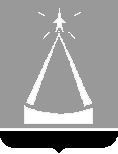 